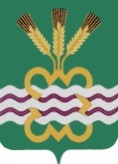 РОССИЙСКАЯ ФЕДЕРАЦИЯСВЕРДЛОВСКАЯ ОБЛАСТЬДУМА КАМЕНСКОГО ГОРОДСКОГО ОКРУГА ШЕСТОЙ СОЗЫВВнеочередное заседание  РЕШЕНИЕ № 281           25 октября 2018 года Об утверждении Правил благоустройства территории муниципального образования «Каменский городской округ»	Руководствуясь Федеральным законом от 06.10.2003 года № 131- ФЗ «Об общих принципах организации местного самоуправления в Российской Федерации», Постановлением Правительства Российской Федерации от 10.02.2017 года № 169 «Об утверждении Правил предоставления и распределения субсидий из федерального бюджета бюджетам субъектов Российской Федерации на поддержку государственных программ субъектов Российской Федерации и муниципальных программ формирования современной городской среды», приказом Министерства строительства и жилищно-коммунального хозяйства Российской Федерации от 13.04.2017 года № 711/пр «Об утверждении методических рекомендаций для подготовки правил благоустройства поселений, городских округов, внутригородских районов», в соответствии со статьёй 23 Устава муниципального образования «Каменский городской округ» и с учётом заключения публичных слушаний, проведённых, 18.09.2018 года, Дума  Каменского городского округа Р Е Ш И Л А:1.Утвердить Правила благоустройства территории муниципального образования «Каменский городской округ» (прилагаются).2. Признать утратившим силу:- Решение Думы Каменского городского округа от 30.05.2013 года № 121 «Об утверждении Норм и правил по благоустройству территории муниципального образования «Каменский городской округ»;-  Решение Думы Каменского городского округа от  03.11.2016 года № 19 «О внесении изменений в Нормы и правила по благоустройству территории муниципального образования «Каменский городской округ», утверждённые Решением Думы Каменского городского округа от  30.05.2013 года № 121 «Об утверждении Норм и правил по благоустройству территории муниципального образования «Каменский городской округ».3. Опубликовать настоящее Решение в газете «Пламя», разместить в сети Интернет на официальном сайте муниципального образования «Каменский городской округ» и на официальном сайте Думы муниципального образования «Каменский городской округ».	4. Контроль исполнения настоящего Решения возложить на постоянный Комитет Думы Каменского городского округа по социальной политике (В.Н. Соломеин).Председатель Думы Каменского городского округа                            В.И. Чемезов Глава Каменского городского округа                                                   С.А. БелоусовУтвержденыРешением Думы Каменского городского округа от 25.10.2018 г. № 281 ПРАВИЛА БЛАГОУСТРОЙСТВА ТЕРРИТОРИИ МУНИЦИПАЛЬНОГО ОБРАЗОВАНИЯ «КАМЕНСКИЙ ГОРОДСКОЙ ОКРУГ»1.ОБЩИЕ ПОЛОЖЕНИЯ 1.1. Настоящие Правила благоустройства территории муниципального образования «Каменский городской округ» устанавливают единые требования в сфере благоустройства территории муниципального образования «Каменский городской округ» (далее – Правила). 1.2. Правила обязательны для физических лиц, предпринимателей, должностных лиц, предприятий, учреждений и организаций всех организационно-правовых форм.1.3. Содержание территорий населенных пунктов Каменского городского округа регламентируются настоящими Правилами, нормативно-правовыми актами Каменского городского округа, утвержденными в соответствии с требованиями действующего законодательства РФ, в том числе техническими, экологическими, санитарными, иными нормами и правилами (СНиП, СанПиН, ГОСТ), федеральными законами и иными нормативными правовыми актами Российской Федерации. 1.4.Благоустройство территории - деятельность по реализации комплекса мероприятий, установленного правилами благоустройства территории Каменского городского округа, направленная на обеспечение и повышение комфортности условий проживания граждан, по поддержанию и улучшению санитарного и эстетического состояния территории муниципального образования, по содержанию территорий населенных пунктов и расположенных на таких территориях объектов, в том числе территорий общего пользования, земельных участков, зданий, строений, сооружений, прилегающих территорий.1.5. Содержание территории населенных пунктов в Каменском городском округе осуществляется предприятиями, учреждениями, организациями всех организационно-правовых форм и физическими лицами в порядке, установленном настоящими Правилами.1.6. Объекты благоустройства территории – это территории различного функционального назначения, на которых осуществляется деятельность по благоустройству, в том числе:- детские площадки, спортивные и другие площадки отдыха и досуга;- площадки для выгула собак;- площадки автостоянок;- улицы  и дороги;- парки, скверы, иные зеленые зоны;- площади, набережные и другие территории;-технические зоны транспортных, инженерных коммуникаций, водоохранные зоны;- контейнерные площадки и площадки для складирования отдельных групп коммунальных отходов.1.7. Элементы благоустройства - декоративные, технические, планировочные, конструктивные устройства, элементы озеленения, различные виды оборудования и оформления, в том числе фасадов зданий, строений, сооружений, малые архитектурные формы, некапитальные нестационарные строения и сооружения, информационные щиты и указатели, применяемые как составные части благоустройства территории.	1.8. Деятельность по благоустройству территории включает разработку проектной документации по благоустройству территорий, выполнение мероприятий по благоустройству территорий и содержание объектов благоустройства.1.9. Проектная документация по благоустройству территории - это пакет документации, основанный на стратегии развития Каменского городского округа и концепции, отражающей потребности жителей и содержит материалы в текстовой и графической форме, проектные решения по благоустройству территории. 1.10. Содержание объектов благоустройства осуществляется путём поддержания в надлежащем техническом, физическом, эстетическом состоянии объектов благоустройства, их отдельных элементов в соответствии с эксплуатационными требованиями. При разработке и выборе проектов по благоустройству территории важным критерием является стоимость их эксплуатации и содержания.1.11. Участниками деятельности по благоустройству являются:а) население Каменского городского округа, которое формирует запрос на благоустройство и принимает участие в оценке предлагаемых решений. Жители принимают участие в выполнении работ. Жители могут быть представлены общественными организациями и объединениями;б) представители органов местного самоуправления, которые формируют техническое задание, выбирают исполнителей и обеспечивают финансирование в пределах своих полномочий;в) хозяйствующие субъекты, осуществляющие деятельность на территории Каменского городского округа, которые участвуют в формировании запроса на благоустройство, а также в финансировании мероприятий по благоустройству;г) представители профессионального сообщества, в том числе ландшафтные архитекторы, специалисты по благоустройству и озеленению, архитекторы и дизайнеры, разрабатывающие концепции и проекты благоустройства, рабочую документацию;д) исполнители работ, специалисты по благоустройству и озеленению, в том числе возведению малых архитектурных форм;е) иные лица.1.12. В Правила включены следующие понятия:Уборка территорий - мероприятия, связанные со сбором, транспортированием в специально отведенные места отходов производства и потребления, других отходов, снега, а также иные мероприятия, направленные на обеспечение экологического и санитарно-эпидемиологического благополучия населения и охрану окружающей среды.Прилегающая территория - территория общего пользования, которая прилегает к зданию, строению, сооружению, земельному участку в случае, если такой земельный участок образован, и границы которой определены правилами благоустройства территории муниципального образования в соответствии с порядком, установленным законом субъекта Российской Федерации.Отведённая территория - земельный участок, принадлежащий юридическим лицам, индивидуальным предпринимателям, гражданам на праве собственности, аренды, ином праве. Закрепленная территория включает в себя отведенную территорию и прилегающую территорию.Индивидуальная застройка - группы индивидуальных жилых домов с отведёнными территориями (земельными садово-огородными участками и/или палисадниками, надворными хозяйственными и иными постройками), участки регулярной малоэтажной застройки усадебного типа. Дворовая территория - совокупность территорий, прилегающих к многоквартирным домам с расположенными на них объектами, предназначенными для обслуживания и эксплуатации таких домов, и элементами благоустройства этих территорий, в том числе парковками (парковочными местами), тротуарами и автомобильными дорогами, проездами к территории многоквартирных домов. Если земельный участок под многоквартирным домом не поставлен на кадастровый учёт, дворовой территорией является земельный участок с элементами озеленения и благоустройства, иными объектами, предназначенными для обслуживания и эксплуатации этого дома и выездами на дороги общего пользования. Объект капитального строительства - здание, строение, сооружение, объекты, строительство которых не завершено (далее - объекты незавершенного строительства), за исключением некапитальных строений, сооружений и неотделимых улучшений земельного участка (замощение, покрытие и другие).Нестационарные объекты - не являющиеся объектами капитального строительства сараи, металлические гаражи, контейнеры, ограждения, нестационарные торговые объекты (включая торговые павильоны, киоски), низкотемпературные прилавки, палатки, конструкции, механизмы, строительные материалы и иные объекты, не относящиеся к недвижимости в соответствии с федеральным законом. Зоны отдыха - территории, предназначенные и обустроенные для организации активного массового отдыха, купания и рекреации. Газон - участок земли, территория которого ограничена бортовым (бордюрным) камнем, бровкой или иным ограждением или обозначением искусственного происхождения, а поверхность покрыта травянистой и (или) древесно-кустарниковой растительностью либо предназначена для озеленения.Твёрдые коммунальные отходы (далее – ТКО) – отходы, образующиеся в жилых помещениях в процессе потребления физическими лицами, а также товары, утратившие свои потребительские свойства в процессе их использования физическими лицами в жилых помещениях в целях удовлетворения личных и бытовых нужд. К твердым коммунальным отходам также относятся отходы, образующиеся в процессе деятельности юридических лиц, индивидуальных предпринимателей и подобные по составу отходам, образующимся в жилых помещениях в процессе потребления физическими лицами.Контейнерная площадка – место накопления твёрдых коммунальных отходов, обустроенное в соответствии с требованиями законодательства Российской Федерации в области охраны окружающей среды и законодательства Российской Федерации в области обеспечения санитарно-эпидемиологического благополучия населения и предназначенное для размещения контейнеров и бункеров.2. СОДЕРЖАНИЕ ТЕРРИТОРИЙ ОБЩЕГО ПОЛЬЗОВАНИЯ И ПОРЯДОК ПОЛЬЗОВАНИЯ ТАКИМИ ТЕРРИТОРИЯМИ2.1. Территории общего пользования - территории, которыми беспрепятственно пользуется неограниченный круг лиц (в том числе площади, улицы, проезды, набережные, береговые полосы водных объектов общего пользования, скверы, бульвары).2.2. Работы по уборке и содержанию территорий общего пользования, осуществляются на основании заключаемого в порядке, предусмотренном федеральным законодательством, муниципального контракта. Заказчиком на выполнение работ по уборке и содержанию территорий, на подведомственной территории выступают Территориальные органы Администрации МО «Каменский городской округ» в пределах утверждённых средств. 2.3. Физическим лицам, индивидуальным предпринимателям и юридическим лицам независимо от их организационно-правовых форм рекомендуется обеспечить своевременную и качественную очистку и уборку прилегающих территорий.3. СОДЕРЖАНИЕ И БЛАГОУСТРОЙСТВО ДВОРОВЫХ, ПРИДОМОВЫХ ТЕРРИТОРИИ МНОГОКВАРТИРНЫХ ДОМОВ 3.1. Благоустройство дворовых, придомовых территорий осуществляется в соответствии с Правилами содержания общего имущества в многоквартирном доме, утверждёнными постановлением Правительства Российской Федерации от 13.08.2006 года № 491, с Правилами и нормами технической эксплуатации жилищного фонда, утверждёнными постановлением Госстроя Российской Федерации от 27.09.2003 года № 170, с Минимальным перечнем услуг и работ, необходимых  для обеспечения надлежащего  содержания общего имущества в многоквартирном доме, утверждённых Постановлением Правительства РФ от 03.04.2013 года № 290, а также принятыми собственниками помещений решениями о перечне, объёмах услуг и работ по содержанию и  ремонту общего имущества в многоквартирном доме.3.2. Организация работ по содержанию и благоустройству дворовых, придомовых территорий многоквартирных домов производится собственниками помещений в многоквартирных домах либо лицами, осуществляющими по договору управление/эксплуатацию многоквартирных домов. 3.3. Хранение личного автотранспорта на дворовых, придомовых территориях многоквартирных домов, допускается в один ряд и должно обеспечить беспрепятственное продвижение уборочной и специальной техники. Хранение грузового автотранспорта, в том числе частного, допускается только в гаражах, на автостоянках или автобазах.3.4. При организации парковки автотранспорта на дворовых, придомовых территориях многоквартирных домов запрещаются снос и (или) повреждение зелёных насаждений, ограждающих конструкций, малых архитектурных форм. 3.5. Парковки (парковочные места) и автотранспорт на дворовой, придомовой территории не должны: 1) размещаться на детских и спортивных площадках, в местах отдыха, на газонах; 2) препятствовать пешеходному движению, проезду автотранспорта и специальных машин (пожарных, машин скорой помощи, аварийных, уборочных). 3.6. Собственники помещений в многоквартирных домах или лица, осуществляющие по договору управление/эксплуатацию многоквартирных домов, обеспечивают в тёмное время суток наружное освещение фасадов, подъездов, строений и адресных таблиц (указатель наименования улицы, номера дома, подъездов, квартир) многоквартирных домов. 3.7. У подъездов многоквартирных домов устанавливаются урны. 3.8. Тротуары и внутри дворовые проезды на придомовых территориях очищаются от снега и наледи до покрытия на всю ширину тротуара или внутри дворового проезда. При возникновении наледи (гололёда) тротуары посыпаются песком. 3.9. Счищаемый снег с дворовых, придомовых территорий разрешается сдвигать на территориях дворов в местах, не препятствующих свободному вывозу отходов, проезду автотранспорта, специальных машин и движению пешеходов. Не допускается повреждение зелёных насаждений при складировании снега. На дворовых, придомовых территориях должен предусматриваться отвод талых вод. Не допускается перемещение снега с дворовых, придомовых территорий на объекты улично-дорожной сети. 3.10. Очистка крыши многоквартирных домов на сторонах скатов, выходящих на пешеходные зоны, от снега, наледи должна производиться немедленно по мере их образования с предварительной установкой ограждения опасных участков и допускается только в светлое время суток. Сброс снега со скатов кровли, не выходящих на пешеходные зоны, а также плоских кровель должен производиться со стороны дворов. Перед сбросом снега необходимо установить ограждения опасных участков, обеспечивающие безопасность прохода людей. При сбрасывании снега с крыши должны быть приняты меры, обеспечивающие полную сохранность деревьев, кустарников, воздушных линий электроснабжения, линий связи. 3.11. В летний период дворовые, придомовые территории, в том числе внутри дворовые проезды и тротуары, должны быть очищены от пыли и мусора. Чистота дворовой, придомовой территории должна поддерживаться в течение всего дня. 4. СОДЕРЖАНИЕ И БЛАГОУСТРОЙСТВО ТЕРРИТОРИЙ ИНДИВИДУАЛЬНОЙ ЗАСТРОЙКИ4.1. При осуществлении строительства либо реконструкции жилых домов индивидуальной застройки благоустройство отведённой территории осуществляют застройщики, собственники, правообладатели земельных участков. При завершении строительства жилого дома на территории индивидуальной застройки его собственник обязан восстановить нарушенные в процессе строительства подъездные пути и осуществить озеленение территории за свой счёт. 4.2. Собственникам жилых домов на территориях индивидуальной застройки рекомендуется: 1) содержать в чистоте и порядке фасады жилого дома, надворные постройки, ограждения, своевременно производить поддерживающий их ремонт и окраску; 2) обеспечивать сохранность имеющихся перед жилым домом зелёных насаждений, их полив в сухую погоду; 3) обустроить выгреб для сбора жидких отходов в соответствии с требованиями законодательства, принимать меры для предотвращения переполнения выгреба; 4) очищать канавы, трубы для стока воды на отведённой и прилегающей территории для обеспечения отвода талых вод в весенний период; 5) осуществлять сбор отходов в контейнеры, установленные на контейнерных площадках, на специальные площадки для складирования крупногабаритных отходов; 6) обустроить и содержать ливневые канализации, не допуская разлива (слива) сточных и фекальных вод; 7) иметь на жилом доме номерной знак и поддерживать его в исправном состоянии; 8) включать фонари освещения (козырьковое освещение) в тёмное время су ток (при наличии); 9) сдвигать счищенный с прилегающей территории снег таким образом, чтобы был обеспечен проезд транспорта по улицам и подъездам к жилым домам на территории индивидуальной застройки, доступ к инженерным коммуникациям и сооружениям на них, проход пешеходов и сохранность зелёных насаждений. 4.3. На территориях индивидуальной застройки запрещается: 1) осуществлять размещение отходов в местах, не предусмотренных Генеральной схемой очистки территории Каменского городского округа; 2) засыпать и засорять ливневую канализацию, ливнестоки, дренажные стоки;3)самовольно использовать земли за пределами, отведённой собственнику жилого дома территории под личные хозяйственные и иные нужды, включая складирование мусора, горючих материалов, удобрений, возведение построек, пристроев, гаражей, погребов; 4) самовольно устанавливать объекты (включая шлагбаумы, «лежачие полицейские») на территориях и автомобильных дорогах общего пользования, препятствующие передвижению пешеходов, автотранспорта, в том числе машин скорой помощи, пожарных, аварийных служб, специализированной техники по вывозу отходов; 5) размещать на улицах индивидуальной застройки заграждения, затрудняющие доступ или препятствующие доступу специального транспорта и уборочной техники; 6) загрязнять водоёмы, питьевые колодцы, нарушать правила пользования водопроводными колонками; 7) размещать ограждение за границами отведённой территории; 8) сжигать листву, любые виды отходов на отведённой и прилегающей территориях;    9) мыть транспортные средства на отведённой территории.5.СОДЕРЖАНИЕ И БЛАГОУСТРОЙСТВО ТЕРРИТОРИЙ ГАРАЖНЫХ КООПЕРАТИВОВ  5.1. На территории гаражных кооперативов должен иметься план территории, размещённый в открытом доступе для всеобщего обозрения. На ограждении у въезда на территорию гаражного кооператива    должны размещаться:1) информационная конструкция с указанием организационно-правовой формы и наименованием гаражного кооператива;2) стенд для размещения официальных информационных сообщений.5.2. Территория гаражного кооператива должна быть ограждена и освещена в соответствии с установленным ГОСТом. 5.3. Территория гаражного кооператива должна иметь место для сбора твёрдых коммунальных отходов.5.4. Ограждение, в том числе ворота, должны быть окрашены в едином колористическом решении и очищены от грязи, с нумерацией всех гаражей, а также иных помещений, расположенных на территории гаражного кооператива.5.5. Запрещается слив топлива, масел и прочих нефтепродуктов, химических веществ на рельеф.5.6. Благоустройство и содержание отведённой и прилегающей территорий гаражного кооператива рекомендуется осуществлять юридическими и физическими лицами, индивидуальными предпринимателями, являющимися собственниками, владельцами, пользователями, арендаторами гаражей.5.7. Правообладателям гаражей рекомендуется  содержание территорий гаражного кооператива, имущества общего пользования  (в том числе земельных участков), предназначенного для обеспечения потребностей его членов в проходе, проезде, водоснабжении и водоотведении, электроснабжении, газоснабжении, теплоснабжении, охране, организации отдыха и иных потребностей, в том числе:1) организацию работ по уборке и благоустройству отведённой и прилегающей территорий;2) оборудование и содержание мест для сбора отходов, установку, ремонт и содержание контейнеров для сбора отходов в соответствии с санитарными нормами и правилами;3) содержание мест для слива технической жидкости; ремонт и покраску ограждений, другого имущества и оборудования, относящегося к общему имуществу гаражного кооператива;4) оборудование и содержание сетей наружного освещения территории;5) ремонт дорог на территории гаражного кооператива.5.8. Благоустройство и содержание отведённой и прилегающей территорий гаражей, не объединенных в гаражные кооперативы, осуществляются их правообладателями.5.9. Правообладателям гаражей, не входящих в гаражные кооперативы, рекомендуется обеспечивать содержание принадлежащих им гаражей, их ремонт и регулярную покраску.6.ВНЕШНИЙ ВИД ФАСАДОВ И ОГРАЖДАЮЩИХ КОНСТРУКЦИЙ ЗДАНИЙ, СТРОЕНИЙ, СООРУЖЕНИЙ6.1. Правообладателям зданий, строений и сооружений рекомендуется  обеспечить их надлежащее содержание, в том числе по своевременному  ремонту зданий, строений, сооружений, их конструктивных элементов, инженерных коммуникаций и оборудования в них. 6.2. Правообладатели зданий, строений, сооружений, помещений в них обеспечивают своевременное производство работ по ремонту и покраске фасадов зданий, строений, сооружений и их отдельных элементов (включая балконы, лоджии, водосточные трубы, крыльцо). 6.3. Фасады зданий, строений, сооружений не должны иметь видимых загрязнений, повреждений, в том числе разрушений отделочного слоя, водосточных труб, воронок или выпусков. 6.4. Для обеспечения поверхностного водоотвода от зданий, строений и сооружений по их периметру необходимо предусматривать устройство отмостки с надёжной гидроизоляцией. Уклон отмостки необходимо принимать не менее 10 промилле в сторону от здания, строения, сооружения. Ширину отмостки для зданий, строений, сооружений необходимо принимать 0,8-1,2 м, в сложных геологических условиях (грунты с карстами) -1,5-3,0 м. 6.5. При организации стока воды со скатных крыш через водосточные трубы необходимо: 1) не нарушать фасад при размещении труб на стенах здания, обеспечивать герметичность стыковых соединений и требуемую пропускную способность, исходя из расчётных объёмов стока воды;2) не допускать высоты свободного падения воды из выходного отверстия трубы более 200 мм;3) предусматривать в местах стока воды из трубы на основные пешеходные коммуникации наличие твердого покрытия с уклоном не менее 5 промилле в направлении водоотводящих лотков, либо - устройство лотков в покрытии (закрытых или перекрытых решетками поперёк направления пешеходного движения с шириной отверстий между рёбрами не более 15 мм); 4) предусматривать устройство дренажа в местах стока воды из трубы на газон или иные мягкие виды покрытия. 3.6. Входные (участки входов в здания, строения, сооружения) группы зданий, строений и сооружений жилого и общественного использования, общественного управления оборудуются осветительным оборудованием, навесом (козырьком), элементами сопряжения поверхностей (ступени), устройствами и приспособлениями для перемещения инвалидов и маломобильных групп населения (пандусы, перила). 6.7. Содержание фасадов зданий, строений и сооружений включает: 1) проведение ремонта, восстановление конструктивных элементов и отделки фасадов, в том числе входных дверей и козырьков, ограждений балконов и лоджий, карнизов, крылец и отдельных ступеней, ограждений спусков и лестниц, витрин, декоративных деталей и иных конструктивных элементов; 2) обеспечение наличия и содержание в исправном состоянии водостоков, водосточных труб и сливов; 3) очистку от снега и льда крыш и козырьков, удаление наледи, снега и сосулек с карнизов, балконов и лоджий; 4) герметизацию, заделку и расшивку швов, трещин и выбоин; 5) восстановление, ремонт и своевременную очистку отмосток, приямков цокольных окон и входов в подвалы; 6) поддержание в исправном состоянии размещенного на фасаде электроосвещения; 7) очистку и промывку поверхностей фасадов в зависимости от их состояния и условий эксплуатации; 8) мытьё окон и витрин, вывесок и указателей; 9) очистку от надписей, рисунков, объявлений, плакатов и иной информационно-печатной продукции, а также нанесённых граффити; 10) выполнение иных требований, предусмотренных правилами и нормами технической эксплуатации зданий, строений и сооружений. 6.8. Запрещается самовольное изменение фасадов зданий, строений, сооружений и их конструктивных элементов. Под изменением фасадов зданий, строений, сооружений и их конструктивных элементов понимается:  1) создание, изменение или ликвидация крылец, навесов, козырьков, карнизов, балконов, лоджий, веранд, террас, эркеров, декоративных элементов, дверных, витринных, арочных и оконных проёмов; 2) замена облицовочного материала; 3) покраска фасада, его частей в цвет, отличающийся от цвета здания; 4) изменение конструкции крыши, материала кровли, элементов безопасности крыши, элементов организованного наружного водостока; 5) установка (крепление) или демонтаж дополнительных элементов и устройств (флагштоки, указатели). 6.9. Витрины магазинов и офисов, выходящих фасадами на улицы, могут иметь световое оформление. Режим работы освещения витрин должен соответствовать режиму работы наружного освещения. 6.10. При содержании фасадов зданий, строений, сооружений запрещается: 1) повреждение (загрязнение) поверхности стен фасадов: подтёки, шелушение окраски, наличие трещин, отслоившейся штукатурки, облицовки, повреждение кирпичной кладки, отслоение защитного слоя железобетонных конструкций; 2) повреждение (отсутствие в случаях, когда их наличие предусмотрено проектной документацией) архитектурных и художественно-скульптурных деталей зданий и сооружений; 3) нарушение герметизации межпанельных стыков; 4) разрушение (отсутствие, загрязнение) ограждений балконов, лоджий, парапетов; 5) снятие, замена или устройство новых архитектурных деталей, устройство новых или заделка существующих проёмов, изменение формы окон, переоборудование или устройство новых балконов и лоджий, эркеров, застройка пространства между балконами без согласования и получения разрешения в установленном порядке; 6) использование профнастила, сайдинга, металлопрофилей, металлических листов и других подобных материалов для облицовки фасадов зданий, строений, (за исключением ограждений балконов многоквартирных домов, зданий, строений, сооружений жилого, производственного, промышленного, складского назначения, индивидуальных жилых домов), для ограждения территорий (за исключением строительных) для зданий, строений, сооружений, выходящих фасадами на территории общего пользования (в том числе площади, улицы, проезды, береговые полосы водных объектов общего пользования, скверы) за исключением объектов культурного наследия; 7) окраска фасадов до восстановления разрушенных или повреждённых архитектурных деталей;8) частичная окраска фасадов (исключение составляет полная окраска первых этажей зданий); 9) произвольное изменение цветового решения, рисунка, толщины переплётов и других элементов устройства и оборудования фасадов, в том числе окон и витрин, дверей, балконов и лоджий, не соответствующее общему архитектурному решению фасада, предусмотренному паспортом по отделке фасада здания, строения, сооружения; 10) установка глухих металлических полотен на зданиях, строениях, сооружениях с выходящими и просматриваемыми фасадами с территорий общего пользования, установка дверных заполнений, не соответствующих архитектурному решению фасада, характеру и цветовому решению других входов на фасаде; 11) изменение расположения дверного блока в проёме по отношению к плоскости фасада; 12) некачественное решение швов между оконной и дверной коробкой и проёмом, ухудшающее внешний вид фасада; 13) произвольное изменение прозрачности, окраска и покрытие декоративными плёнками поверхностей остекления, замена остекления стеклоблоками; 14) использование элементов фасадов, крыш, стен зданий, строений, сооружений (дымоходы, вентиляция, антенны систем коллективного приёма телевидения и радио, стойки сетей проводного радиовещания, фронтоны, козырьки, двери, окна, парапеты, противопожарные лестницы, элементы заземления и т.п.) в качестве крепления подвесных линий связи и воздушно-кабельных переходов; 15) закрытие существующих декоративных, архитектурных и художественных элементов фасада элементами входной группы, новой отделкой и рекламой при размещении входных групп;16) нарушение установленных требований по размещению вывесок, домовых знаков зданий, строений, сооружений; 17) развешивание и расклейка в целях дальнейшего их использования афиш, объявлений, плакатов и другой информационно-печатной продукции на фасадах, окнах (в том числе с внутренней стороны оконного проёма), на остеклённых дверях (в том числе с внутренней стороны остеклённой поверхности двери) зданий, строений, сооружений. 6.11. Размещение антенно-фидерных устройств, радиорелейных станций, приёмо-передающего радиооборудования, антенн спутникового и эфирного телевидения не допускается: - на фасадах;- на парапетах, ограждениях кровли, вентиляционных трубах; - на ограждениях балконов, лоджий. 6.12. Видеокамеры наружного наблюдения размещаются под навесами, козырьками, балконами, эркерами, на участках фасада, свободных от архитектурных деталей, декора, ценных элементов отделки. Размещение видеокамер наружного наблюдения на колоннах, фронтонах, карнизах, козырьках, на цоколе балконов не допускается.6.13. Допускается: 1) установка информационных стендов при входах в подъезды;2) размещение антенн и кабелей систем коллективного приёма эфирного телевидения на кровле зданий в соответствии с проектным решением.6.14. Запрещается самовольное строительство хозяйственных и вспомогательных построек (дровяных сараев, будок, гаражей, голубятен, теплиц) на дворовых, придомовых территориях. 6.15. Запрещается производить какие-либо изменения балконов, лоджий, загромождать балконы предметами домашнего обихода. 7.ПРОЕКТИРОВАНИЕ, РАЗМЕЩЕНИЕ, СОДЕРЖАНИЕ И ВОССТАНОВЛЕНИЕ ЭЛЕМЕНТОВ БЛАГОУСТРОЙСТВА, В ТОМ ЧИСЛЕ ПОСЛЕ ПРОВЕДЕНИЯ ЗЕМЛЯННЫХ РАБОТ7.1. Элементы озеленения7.1.1. При создании элементов озеленения  учитываются принципы организации комфортной пешеходной среды, комфортной среды для общения, насыщения востребованных жителями общественных пространств элементами озеленения, а также создания на территории зеленых насаждений благоустроенной сети пешеходных и велосипедных дорожек, центров притяжения людей.7.1.2. Озеленение - составная и необходимая часть благоустройства и ландшафтной организации территории, обеспечивающая формирование устойчивой среды муниципального образования с активным использованием существующих и/или создаваемых вновь природных комплексов, а также поддержание и бережный уход за ранее созданной или изначально существующей природной средой на территории Каменского городского округа.7.1.3. Работы по озеленению необходимо планировать в комплексе и в контексте общего зеленого "каркаса" Каменского городского округа, обеспечивающего для всех жителей доступ к не урбанизированным ландшафтам, возможность для занятий спортом и общения, физический комфорт и улучшения визуальных и экологических характеристик  среды городского округа.7.1.4. В зависимости от выбора типов насаждений необходимо определить объемно-пространственную структуру насаждений и обеспечить визуально-композиционные и функциональные связи участков озелененных территорий между собой и с застройкой населенного пункта.7.1.5. Работы проводятся по предварительно разработанному и утвержденному Администрацией Каменского городского округа проекту благоустройства.7.1.6. В условиях высокого уровня загрязнения воздуха необходимо формировать многорядные древесно-кустарниковые посадки: при хорошем режиме проветривания - закрытого типа (смыкание крон), при плохом режиме проветривания - открытого, фильтрующего типа (не смыкание крон).7.1.7. Дендроплан составляется при разработке проектной документации на строительство, капитальный ремонт и реконструкцию объектов благоустройства населённых пунктов, в том числе объектов озеленения, что будет способствовать рациональному размещению проектируемых объектов с целью максимального сохранения здоровых и декоративных растений.7.1.8. На основании полученных геоподосновы и инвентаризационного плана проектной организацией разрабатывается проект благоустройства территории, где определяются основные планировочные решения и объемы капиталовложений, в т.ч. на компенсационное озеленение. При этом определяются объемы вырубок и пересадок в целом по участку благоустройства, производится расчет компенсационной стоимости.7.2. Элементы покрытия7.2.1. Покрытия поверхности обеспечивают на территории Каменского городского округа условия безопасного и комфортного передвижения, а также формируют архитектурно-художественный облик среды проживания населения. Для целей благоустройства территории определяются следующие виды покрытий: - твердые (капитальные) - монолитные или сборные, выполняемые из асфальтобетона, цементобетона, природного камня и т.п. материалов; - мягкие (некапитальные) - выполняемые из природных или искусственных сыпучих материалов (песок, щебень, гранитные высевки, керамзит, резиновая крошка и др.), находящихся в естественном состоянии, сухих смесях, уплотненных или укрепленных вяжущими; - газонные, выполняемые по специальным технологиям подготовки и посадки травяного покрова; - комбинированные, представляющие сочетания покрытий, указанных выше (например, плитка, утопленная в газон и т.п.). 7.2.2. Применяемый в проекте вид покрытия должен устанавливаться прочным, ремонтопригодным, экологичным, не допускающим скольжения. Выбор видов покрытия осуществляется в соответствии с их целевым назначением:  твердых - с учетом возможных предельных нагрузок, характера и состава движения, противопожарных требований, действующих на момент проектирования; мягких - с учетом их специфических свойств при благоустройстве отдельных видов территорий (детских, спортивных площадок, площадок для выгула собак, прогулочных дорожек); газонных и комбинированных, как наиболее экологичных. 7.2.3. Твердые виды покрытия устанавливаются с шероховатой поверхностью. Не допускается применение в качестве покрытия кафельной плитки, гладких или отполированных плит из искусственного и естественного камня на территории пешеходных коммуникаций, на ступенях лестниц, площадках крылец входных групп зданий. 7.2.4. На территории общественных пространств Каменского городского округа все преграды (уступы, ступени, пандусы, деревья, осветительное, информационное и уличное техническое оборудование, а также край тротуара в зонах остановок общественного транспорта и переходов через улицу) следует выделять полосами тактильного покрытия. 7.2.5. К элементам сопряжения поверхностей относят различные виды бортовых камней, пандусы, ступени, лестницы. 7.2.6. На стыке тротуара и проезжей части должны устанавливаться дорожные бортовые камни. Для предотвращения наезда автотранспорта на газон в местах сопряжения покрытия проезжей части с газоном применяют повышенный бортовой камень, а также на улицах, площадках автостоянок. 7.2.7. При уклонах пешеходных коммуникаций более 60 промилле предусматривается устройство лестниц. На основных пешеходных коммуникациях в местах размещения учреждений здравоохранения и других объектов массового посещения, ступени и лестницы предусматриваются при уклонах более 50 промилле, обязательно сопровождая их пандусом. При пересечении основных пешеходных коммуникаций с проездами или в иных случаях, оговоренных в задании на проектирование, предусматривают бордюрный пандус для обеспечения спуска с покрытия тротуара на уровень дорожного покрытия. 7.2.8. Пандус выполняется из нескользкого материала с шероховатой текстурой поверхности без горизонтальных канавок. 7.2.9. При повороте пандуса или его протяженности более 9 м не реже чем через каждые 9 м предусматриваются горизонтальные площадки размером 1,5 x 1,5 м. На горизонтальных площадках по окончании спуска устанавливаются дренажные устройства. Горизонтальные участки пути в начале и конце пандуса выполняются из отличающихся от окружающих поверхностей текстурой и цветом. 7.3. Ограждения (заборы)7.3.1. Требования настоящей главы не распространяются на ограждения (заборы) строительных объектов. 7.3.2. На территории Каменского городского округа разрешается установка ограждений (заборов) высотой до 3 м. 7.3.3. Ограждения автомобильных дорог и транспортных сооружений населённых пунктов Каменского городского округа устанавливаются в соответствии с ГОСТ   52289-2004, ГОСТ 52607-2006. 7.3.4. При размещении ограждений (заборов) необходимо соблюдать следующие требования: 1) разграничить зелёную зону (газоны, клумбы, парки) с маршрутами пешеходов и транспорта; 2) выполнять проектирование дорожек и тротуаров с учётом потоков людей и маршрутов; 3) выполнять разграничение зелёных зон и транзитных путей с помощью деликатных приемов (например, разной высотой уровня или созданием зелёных кустовых ограждений); 4) проектировать изменение высоты и геометрии бордюрного камня с учётом сезонных снежных отвалов; 5) использовать многолетние всесезонные кустистые растения; 6) цвето-графическое оформление ограждений должно быть максимально нейтрально к окружению. Допустимы натуральные цвета материалов (камень, металл, дерево и подобные), либо нейтральные цвета (черный, белый, серый, тёмные оттенки других цветов); 7) использовать светоотражающие элементы там, где возможен случайный наезд автомобиля; 8) располагать ограждения не далее 10 см от края газона.7.4. Водные устройства7.4.1. К водным устройствам относятся питьевые фонтанчики, родники, нецентрализованные источники питьевого водоснабжения (колодцы), декоративные водоемы. Водные устройства выполняют декоративно-эстетическую и природоохранную функции, улучшают микроклимат, воздушную и акустическую среду. 7.4.2. Питьевые фонтанчики могут быть как типовыми, так и выполненными по специально разработанному проекту, их следует размещать в зонах отдыха и рекомендуется - на спортивных площадках. Место размещения питьевого фонтанчика и подход к нему рекомендуется оборудовать твердым видом покрытия, высота должна составлять не более 90 см для взрослых и не более 70 см для детей. 7.4.3. Следует учитывать, что родники, нецентрализованные источники питьевого водоснабжения (колодцы), на территории Каменского городского округа должны соответствовать качеству воды согласно требованиям СанПиН 2.1.4.1175-02 «Питьевая вода и водоснабжение населённых пунктов. Гигиенические требования к качеству воды нецентрализованного водоснабжения. Санитарная охрана источников» и иметь положительное заключение органов санитарно - эпидемиологического надзора, на особо охраняемых территориях для обустройства родника, колодца кроме вышеуказанного заключения. Родники, колодцы рекомендуется оборудовать подходом и площадкой с твердым видом покрытия, приспособлением для подачи родниковой воды и подъёма воды (желоб, труба, иной вид водотока, ведро), чашей водосбора, системой водоотведения.7.4.4. Декоративные водоемы рекомендуется сооружать с использованием рельефа или на ровной поверхности в сочетании с газоном, плиточным покрытием, цветниками, древесно-кустарниковыми посадками. Дно водоема рекомендуется делать гладким, удобным для очистки. Рекомендуется использование приемов цветового и светового оформления. 7.4.5. Все виды водных устройств должны очищаться от скопившегося мусора и грязи. Ответственность за содержание водных устройств несёт собственник таких объектов.7.4.6. Для всех видов водных устройств разрабатываются и утверждаются зоны санитарной охраны (ЗСО) и мероприятия по санитарной охране водных устройств. 7.5. Уличное коммунально-бытовое и техническое оборудование7.5.1. Уличное коммунально-бытовое оборудование 7.5.1.1. Улично-коммунальное оборудование, представлено различными видами мусоросборников - контейнеров и урн. Основными требованиями при выборе того или иного вида коммунально-бытового оборудования являться: обеспечение безопасности среды обитания для здоровья человека, экологической безопасности, экономическая целесообразность, технологическая безопасность, удобство пользования, эргономичность, эстетическая привлекательность, сочетание с механизмами, обеспечивающими удаление накопленного мусора. 7.5.1.2. Для сбора твёрдых коммунальных отходов на улицах, площадях, объектах рекреации  применяются контейнеры и (или) урны, устанавливая их у входов: в объекты торговли и общественного питания, другие учреждения общественного назначения,  у жилых домов. Урны должны быть заметными, их размер и количество определяется потоком людей на территории. Интервал при расстановке малых контейнеров и урн (без учета обязательной расстановки у вышеперечисленных объектов) может составлять: на основных пешеходных коммуникациях - не более 60 м, других территорий Каменского городского округа - не более 100 м. На территории объектов рекреации расстановку малых контейнеров и урн предусматривается у скамей, некапитальных нестационарных сооружений и уличного технического оборудования, ориентированных на продажу продуктов питания. Кроме того, урны устанавливаются на остановках общественного транспорта. Во всех случаях необходимо предусматривать расстановку, не мешающую передвижению пешеходов, проезду инвалидных и детских колясок. 7.5.1.3. Сбор твёрдых коммунальных отходов осуществляется в контейнеры различного вида и объема, определяемые исходя из наличия машин и механизмов, обеспечивающих удаление отходов. Предпочтительно использовать контейнеры закрытого способа хранения. Конкретное количество и объем контейнеров определяется расчетами генеральной схемы санитарной очистки территории, принятой Администрацией Каменского городского округа, с глубокой проработкой деталей технологического процесса. Контейнеры должны соответствовать параметрам их санитарной очистки и обеззараживания, а также уровню шума. Контейнеры могут храниться на территории владельца или на специально оборудованной площадке.7.5.2. Уличное техническое оборудование 7.5.2.1. К уличному техническому оборудованию относятся: укрытия таксофонов, почтовые ящики, элементы инженерного оборудования (подъемные площадки для инвалидных колясок, смотровые люки, решетки дожде приемных колодцев, вентиляционные шахты подземных коммуникаций, шкафы телефонной связи). 7.5.2.2. Установка уличного технического оборудования должна обеспечивать удобный подход к оборудованию и соответствовать разделу 3 СНиП 35-01-2001. 7.5.2.3. При установке таксофонов на территориях общественного, жилого, рекреационного назначения предусматривается их электроосвещение. Места размещения таксофонов устанавливаются в максимальном приближении от мест присоединения закладных устройств канала (трубы) телефонной канализации и канала (трубы) для электроосвещения. Кроме этого, не менее одного из таксофонов (или одного в каждом ряду) устанавливается на такой высоте, чтобы уровень щели монетоприемника от покрытия составлял 1,3 м; уровень приемного отверстия почтового ящика рекомендуется располагать от уровня покрытия на высоте 1,3 м. 7.5.2.4. Необходимо выполнять оформление элементов инженерного оборудования, не нарушающей уровень благоустройства формируемой среды, ухудшающей условия передвижения, противоречащей техническим условиям, в том числе: - крышки люков смотровых колодцев, расположенных на территории пешеходных коммуникаций (в т.ч. уличных переходов),  проектировать, как правило, в одном уровне с покрытием прилегающей поверхности, в ином случае перепад отметок, не превышающий 20 мм, а зазоры между краем люка и покрытием тротуара - не более 15 мм; - вентиляционные шахты оборудовать решетками. 7.6. Игровое и спортивное оборудование7.6.1. Игровое и спортивное оборудование на территории Каменского городского округа представлено игровыми, физкультурно-оздоровительными устройствами, сооружениями и (или) их комплексами. При выборе состава игрового и спортивного оборудования для детей и подростков рекомендуется обеспечивать соответствие оборудования анатомическим и физиологическим особенностям разных возрастных групп. 7.6.2. Игровое оборудование 7.6.2.1. Игровое оборудование должно соответствовать требованиям санитарно-гигиенических норм, охраны жизни и здоровья ребенка, быть удобным в технической эксплуатации, эстетически привлекательным. Рекомендуется применение модульного оборудования, обеспечивающего вариантность сочетаний элементов. 7.6.2.2. Настоящими Правилами предусматриваются следующие требования к материалу игрового оборудования и условиям его обработки: - деревянное борудование выполненное из твердых пород дерева со специальной обработкой, предотвращающей гниение, усыхание, возгорание, сколы; отполированное, острые углы закруглены; - металл следует применять преимущественно для несущих конструкций оборудования, иметь надежные соединения и соответствующую обработку (влагостойкая покраска, антикоррозийное покрытие); рекомендуется применять металлопластик (не травмирует, не ржавеет, морозоустойчив); - бетонные и железобетонные элементы оборудования следует выполнять из бетона марки не ниже 300, морозостойкостью не менее 150, иметь гладкие поверхности; - оборудование из пластика и полимеров следует выполнять с гладкой поверхностью и яркой, чистой цветовой гаммой окраски, не выцветающей от воздействия климатических факторов. 7.6.2.3. К конструкции игрового оборудования должны исключать острые углы, застревание частей тела ребенка, их попадание под элементы оборудования в состоянии движения; поручни оборудования должны полностью охватываться рукой ребенка; для оказания экстренной помощи детям в комплексы игрового оборудования при глубине внутреннего пространства более 2 м необходимо предусматривать возможность доступа внутрь в виде отверстий (не менее двух) диаметром не менее 500 мм. 7.6.2.4. При размещении игрового оборудования на детских игровых площадках необходимо соблюдать минимальные расстояния безопасности в пределах, которых на участках территории площадки не допускается размещение других видов игрового оборудования, скамей, урн, бортовых камней и твердых видов покрытия, а также веток, стволов, корней деревьев. 7.6.3. Спортивное оборудование 7.6.3.1. Спортивное оборудование предназначено для всех возрастных групп населения, размещается на спортивных, физкультурных площадках, либо на специально оборудованных пешеходных коммуникациях (тропы здоровья) в составе рекреаций. Спортивное оборудование в виде специальных физкультурных снарядов и тренажеров может быть как заводского изготовления, так и выполненным из бревен и брусьев со специально обработанной поверхностью, исключающей получение травм (отсутствие трещин, сколов и т.п.). При размещении следует руководствоваться каталогами сертифицированного оборудования. 7.7. Элементы освещения7.7.1. На территории Каменского городского округа предусматривается функциональное, архитектурное и информационное освещение с целью решения утилитарных, светопланировочных и светокомпозиционных задач, в т.ч. при необходимости светоцветового зонирования территорий муниципального образования и формирования системы светопространственных ансамблей. 7.7.2. При проектировании каждой из трех основных групп осветительных установок (функционального, архитектурного освещения, световой информации) должно обеспечиваться: - количественные и качественные показатели, предусмотренные действующими нормами искусственного освещения селитебных территорий и наружного архитектурного освещения (СНиП 23-05-95 «Естественное и искусственное освещение»); - надежность работы установок согласно Правилам устройства электроустановок (ПУЭ), безопасность для населения, обслуживающего персонала и, в необходимых случаях, защищенность от вандализма; - экономичность и энергоэффективность применяемых установок, рациональное распределение и использование электроэнергии; - эстетика элементов осветительных установок, их дизайн, качество материалов и изделий с учетом восприятия в дневное и ночное время; - удобство обслуживания и управления при разных режимах работы установок. 7.7.3. Функциональное освещение 7.7.3.1. Функциональное освещение (ФО) осуществляется стационарными установками освещения дорожных покрытий и пространств в транспортных и пешеходных зонах. Установки ФО, как правило, подразделяются на обычные, высоко мачтовые, парапетные, газонные и встроенные. 7.7.3.2. В обычных установках светильники должны располагаться на опорах (венчающие, консольные), подвесах или фасадах (бра, плафоны) на высоте от 3 до 15 м. Их применяют в транспортных и пешеходных зонах как наиболее традиционные. 7.7.3.3. В высоко мачтовых установках осветительные приборы (прожекторы или светильники) располагают на опорах на высоте 20 и более метров. Эти установки используются для освещения обширных пространств, транспортных развязок и магистралей, открытых паркингов. 7.7.3.4. В парапетных установках светильники встраивают линией или пунктиром в парапет высотой до 1,2 метров, ограждающий проезжую часть путепроводов, мостов, эстакад, пандусов, развязок, а также тротуары и площадки. Их применение должно обосновываться технико-экономическими и (или) художественными аргументами. 7.7.3.5. Газонные светильники служат для освещения газонов, цветников, пешеходных дорожек и площадок. Они предусматриваются на территориях общественных пространств и объектов рекреации в зонах минимального вандализма. 7.7.3.6. Светильники, встроенные в ступени, подпорные стенки, ограждения, цоколи зданий и сооружений, малые архитектурные формы (далее – МАФ), используются для освещения пешеходных зон территорий общественного назначения. 7.7.4. Архитектурное освещение 7.7.4.1. Архитектурное освещение (АО) рекомендуется применять для формирования художественно выразительной визуальной среды населённого пункта в вечернее время, выявления из темноты и образной интерпретации памятников архитектуры, истории и культуры, инженерного и монументального искусства, МАФ, доминантных и достопримечательных объектов, ландшафтных композиций, создания световых ансамблей. Оно обычно осуществляется стационарными или временными установками освещения объектов, главным образом, наружного освещения их фасадных поверхностей. 7.7.4.2. К временным установкам АО относится праздничная иллюминация: световые гирлянды, сетки, контурные обтяжки, светографические элементы, панно и объемные композиции из ламп накаливания, разрядных, светодиодов, световодов, световые проекции, лазерные рисунки и т.п. 7.7.4.3. В целях архитектурного освещения могут использоваться также установки ФО - для монтажа прожекторов, нацеливаемых на фасады зданий, сооружений, зеленых насаждений, для иллюминации, световой информации и рекламы, элементы которых могут крепиться на опорах уличных светильников.7.7.5. Световая информация 7.7.5.1. Световая информация (СИ), в том числе, световая реклама, как правило, должна помогать ориентации пешеходов и водителей автотранспорта в городском пространстве и участвовать в решении светокомпозиционных задач. Рекомендуется учитывать размещение, габариты, формы и светоцветовые параметры элементов такой информации, обеспечивающие четкость восприятия с расчетных расстояний и гармоничность светового ансамбля, не противоречащую действующим правилам дорожного движения, не нарушающую комфортность проживания населения.7.7.6. Источники света 7.7.6.1. В стационарных установках ФО и АО рекомендуется применять энергоэффективные источники света, эффективные осветительные приборы и системы, качественные по дизайну и эксплуатационным характеристикам изделия и материалы: опоры, кронштейны, защитные решетки, экраны и конструктивные элементы, отвечающие требованиям действующих национальных стандартов. 7.7.6.2. Источники света в установках ФО рекомендуется выбирать с учетом требований, улучшения ориентации, формирования благоприятных зрительных условий, а также, в случае необходимости, светоцветового зонирования. 7.7.6.3. В установках АО и СИ рекомендуются к использованию источники белого или цветного света с учетом формируемых условия световой и цветовой адаптации и суммарный зрительный эффект, создаваемый совместным действием осветительных установок всех групп, особенно с хроматическим светом, функционирующих в конкретном пространстве населенного пункта или световом ансамбле. 7.7.7. Освещение транспортных и пешеходных зон 7.7.7.1. В установках ФО транспортных и пешеходных зон рекомендуется применять осветительные приборы направленного в нижнюю полусферу прямого, рассеянного или отраженного света. Применение светильников с неограниченным светораспределением (типа шаров из прозрачного или светорассеивающего материала) допускается в установках: газонных, на фасадах (типа бра и плафонов) и на опорах с венчающими и консольными приборами. Установка последних рекомендуется на озелененных территориях или на фоне освещенных фасадов зданий, сооружений, склонов рельефа. 7.7.7.2. Для освещения проезжей части улиц и сопутствующих им тротуаров рекомендуется в зонах интенсивного пешеходного движения применять двух консольные опоры со светильниками на разной высоте, снабженными разно спектральными источниками света. 7.7.7.3. Выбор типа, расположения и способа установки светильников ФО транспортных и пешеходных зон рекомендуется осуществлять с учетом формируемого масштаба светопространств. Над проезжей частью улиц, дорог и площадей светильники на опорах рекомендуется устанавливать на высоте не менее 8 м. В пешеходных зонах высота установки светильников на опорах может приниматься, как правило, не менее 3,5 м и не более 5,5 м. Светильники (бра, плафоны) для освещения проездов, тротуаров и площадок, расположенных у зданий, рекомендуется устанавливать на высоте не менее 3 м.7.7.7.4. Опоры уличных светильников для освещения проезжей части магистральных улиц (общегородских и районных) могут располагаться на 26 расстоянии не менее 0,6 м от лицевой грани бортового камня до цоколя опоры, на уличной сети местного значения это расстояние допускается уменьшать до 0,3 м при условии отсутствия автобусного или троллейбусного движения, а также регулярного движения грузовых машин. Следует учитывать, что опора не должна находиться между пожарным гидрантом и проезжей частью улиц и дорог.7.7.7.5. Опоры на пересечениях магистральных улиц и дорог, как правило, устанавливаются до начала закругления тротуаров и не ближе 1,5 м от различного рода въездов, не нарушая единого строя линии их установки. 7.7.8. Режимы работы осветительных установок 7.7.8.1. При проектировании всех трех групп осветительных установок (ФО, АО, СИ) в целях рационального использования электроэнергии и обеспечения визуального разнообразия среды населенного пункта в темное время суток рекомендуется предусматривать следующие режимы их работы: - вечерний будничный режим, когда функционируют все стационарные установки ФО, АО и СИ, за исключением систем праздничного освещения; - ночной дежурный режим, когда в установках ФО, АО и СИ может отключаться часть осветительных приборов; - праздничный режим, когда функционируют все стационарные и временные осветительные установки трех групп в часы суток и дни недели, определяемые администрацией населенного пункта; - сезонный режим, предусматриваемый главным образом в рекреационных зонах для стационарных и временных установок ФО и АО в определенные сроки (зимой, осенью). 7.7.8.2. Включение всех групп осветительных установок независимо от их ведомственной принадлежности может производиться вечером при снижении уровня естественной освещенности до 20 лк. Отключение рекомендуется производить: - установок ФО - утром при повышении освещенности до 10 лк; время возможного отключения части уличных светильников при переходе с вечернего на ночной режим устанавливается администрацией населенного пункта; - установок АО - в соответствии с решением сельской администрации, которая для большинства освещаемых объектов назначает вечерний режим в зимнее и летнее полугодие до полуночи и до часу ночи соответственно; - установок СИ - по решению соответствующих ведомств или владельцев. 7.8. Средства размещения информации и рекламные конструкции7.8.1. Собственники и иные правообладатели магазинов, объектов общественного питания, бытового обслуживания обязаны содержать витрины, информационные конструкции, места для размещения информации в чистоте, исправном состоянии и оборудовать их осветительными приборами. 7.8.2. Лица, эксплуатирующие световые рекламы, вывески, витрины, обязаны ежедневно включать их с наступлением тёмного времени суток и выключать не ранее времени отключения уличного освещения, но не позднее наступления светового дня, обеспечивать своевременную замену перегоревших газосветовых трубок и электроламп. 7.8.3. В случае неисправности отдельных знаков рекламы или вывески не обходимо выключать полностью. 7.8.4. Для установки информационных (рекламных) конструкций необходимо получить разрешение в Комитете по архитектуре и градостроительству Администрации муниципального образования «Каменский городской округ». Разрешение выдаётся на основании Административного регламента по предоставлению муниципальной услуги «Выдача разрешений на установку рекламных конструкций», утверждённого распоряжением Главы Каменского городского округа от 23.04.2014 года № 73. 7.8.5. Расклейка газет, афиш, плакатов, объявлений и рекламы разрешается только на специально установленных стендах. Удаление самовольно размещенных объявлений и других информационных сообщений, информационных конструкций с фасадов и цоколей зданий, строений, сооружений, элементов благоустройства, опор линий электропередач уличного освещения, осуществляется лицами, разместившими объявления, а также собственниками, владельцами элементов благоустройства.  7.8.6. Не допускается размещение рекламных конструкций в виде тканевых брандмауэров на фасадах многоквартирных жилых домов, зданиях, строениях и сооружениях административного и торгового назначения. 7.8.7. Не допускается размещение стационарных объектов художественного оформления и информации, являющихся источниками шума, вибрации, мощных световых, электромагнитных и иных излучений и полей, влекущее несоблюдение требований санитарных норм и правил в отношении жилых помещений. 7.9. Малые архитектурные формы и уличная мебель 7.9.1. Малые архитектурные формы должны находиться в исправном состоянии, при появлении загрязнений и нарушении окраски поверхности, - промываться и окрашиваться. Содержание в надлежащем порядке малых архитектурных форм обеспечивается их собственниками или владельцами. 7.9.2. Малые архитектурные формы, размещаемые на землях общего пользования, выполняются в соответствии с типовыми и индивидуальными проектами, согласованными с Комитетом по архитектуре и градостроительству Администрации муниципального образования «Каменский городской округ», осуществляющим в пределах своей компетенции функции по обеспечению решения вопросов местного значения.7.9.3. К установке малых архитектурных форм предъявляются следующие требования: 1) соответствие характеру архитектурного и ландшафтного окружения элементов благоустройства территории; 2) высокие декоративные и эксплуатационные качества материалов, их сохранность на протяжении длительного периода с учетом неблагоприятного воздействия внешней среды; 3) эстетичность, функциональность, устойчивость, прочность, надежность, безопасность конструкции; 4) расположение, не создающее препятствий для пешеходов; 5) стилистическое сочетание с другими малыми архитектурными формами и окружающей архитектурой; 6) антивандальная защищённость от разрушения, оклейки, нанесения надписей и изображений.  7.9.4. Малые архитектурные формы не должны перекрывать ширину тротуара. 7.9.5. Скамейки (стационарные, переносные, встроенные) в необходимом количестве должны быть установлены на площадках для отдыха, площадках при домовых территорий, детских игровых площадках, на участках основных пешеходных коммуникаций. 7.9.6. Скамейки должны устанавливаться преимущественно на твёрдые виды покрытия или фундамент, который не должен выступать над поверхностью земли. На детских игровых площадках и площадках для отдыха допускается установка скамей на мягкие виды покрытий. 7.9.7. Поверхности скамейки рекомендуется выполнять из дерева с различными видами водоустойчивой обработки. 7.9.8. Скамейки, устанавливаемые в рекреационных зонах, дворовых, при домовых территориях, должны иметь спинки и поручни. 7.9.9. При размещении урн необходимо обеспечить использование и аккуратное расположение вставных вёдер и мусорных мешков. 7.9.10. Игровое оборудование должно обеспечивать его устойчивость, безопасность использования, соответствовать санитарно-гигиеническим нормам, быть удобным в технической эксплуатации, эстетически привлекательным. 7.9.11. Спортивное оборудование должно быть предназначено для различных возрастных групп населения и должно размещаться на спортивных, физкультурных площадках либо на специально оборудованных пешеходных коммуникациях (тропы здоровья) в составе рекреационных зон. Спортивное оборудование в виде физкультурных снарядов и тренажёров должно иметь специально обработанную поверхность, исключающую получение травм (отсутствие трещин, сколов и т.п.). 7.10. Некапитальные нестационарные объекты7.10.1. Нестационарные объекты, в которых осуществляются торговая деятельность, бытовое обслуживание, оказание услуг, включая услуги общественного питания (палатки, киоски, павильоны, летние кафе), размещаемые на территориях пешеходных зон, а также в парках должны устанавливаться на твёрдые виды покрытия, иметь осветительное оборудование, урны и мусорные контейнеры, оборудоваться туалетными кабинами (при отсутствии общественных туалетов в зоне доступности 50 м).7.10.2. Размещение нестационарных объектов на территории населённых пунктов не должно мешать пешеходному движению, нарушать противопожарные требования, условия инсоляции территории и помещений, рядом с которыми они расположены.7.10.3. Нестационарные объекты не должны создавать помех основному функциональному использованию территории Каменского городского округа.7.10.4. Размещение нестационарных объектов должно обеспечивать свободное движение пешеходов и безопасный доступ потребителей к объектам капитального строительства, в том числе создание без барьерной среды жизнедеятельности для инвалидов и иных маломобильных групп населения, не должно ухудшать благоустройство территории и застройки.7.10.5. Эксплуатация нестационарных объектов и работа организованных в них предприятий не должны ухудшать условия проживания, отдыха, лечения, труда (среды обитания) людей, деятельности организаций.7.10.6. При размещении нестационарных объектов должен быть предусмотрен удобный подъезд автотранспорта, не создающий помех для прохода пешеходов. Разгрузку товара следует осуществлять без заезда автомашин на тротуар.7.10.7. Размещение нестационарных объектов не допускается:1) в местах, не включённых в Схему размещения нестационарных торговых объектов на территории Каменского городского округа (для нестационарных торговых объектов);2) на тротуарах при свободной ширине прохода по тротуару (в том числе при наличии опор освещения и других опор, стволов деревьев, газонов и т.д.) по основному ходу движения пешеходов менее 3 м, а в поперечном направлении и от крайнего элемента объекта до края проезжей части - менее 1,5 м;3) на газонах, цветниках и прочих объектах озеленения, детских и спортивных площадках, в арках зданий;4) на расстоянии ближе 5 м от окон зданий, строений, сооружений общественного использования, общественного назначения и витрин стационарных торговых объектов, ближе 30 м от окон жилых зданий; на расстоянии ближе 5 м от ствола дерева;5) на расстоянии менее 25 м от контейнерных площадок, специальных площадок для складирования крупногабаритных отходов, дворовых уборных, выгребных ям;6) на инженерных сетях и коммуникациях и в их охранных зонах (в случае, если правовой режим соответствующих охранных зон предусматривает возможность размещения нестационарных объектов при наличии согласования с собственниками, владельцами соответствующих сетей и коммуникаций, - без такого согласования);7) на землях, земельных участках, которые в соответствии с градостроительной документацией планируется использовать под капитальное строительство;8) на сформированных и прошедших государственный кадастровый учёт земельных участках (для нестационарных торговых объектов);9) на не сформированных и не прошедших государственный кадастровый учёт земельных участках под многоквартирными домами в той части, в которой должен быть сформирован земельный участок под многоквартирным домом (для нестационарных торговых объектов). Нестационарные торговые объекты не должны ухудшать условия проживания и отдыха населения;10) с созданием препятствий свободному движению пешеходов и доступу потребителей к объектам торговли, в том числе обеспечению без барьерной среды жизнедеятельности для инвалидов и иных маломобильных групп населения, беспрепятственному подъезду спецтранспорта при чрезвычайных ситуациях, в целях ликвидации последствий чрезвычайных ситуаций к капитальным зданиям, строениям, сооружениям, а также с нарушением установленных законодательством обязательных требований (в том числе пожарных, санитарных);11) с созданием препятствий для свободного подъезда пожарного, медицинского транспорта, аварийно-спасательной техники или доступу к объектам инженерной инфраструктуры (включая объекты энергоснабжения и освещения, колодцы, краны, гидранты);12) с нарушением внешнего архитектурного облика сложившейся застройки;13) с нарушением требований Федерального закона от 22 ноября 1995 года № 171-ФЗ «О государственном регулировании производства и оборота этилового спирта, алкогольной и спиртосодержащей продукции»; санитарно-эпидемиологических правил и нормативов СанПиН 2.1.2.2645-10 «Санитарно- эпидемиологические требования к условиям проживания в жилых зданиях и помещениях»; санитарно-эпидемиологических правил и нормативов СанПиН 2.2.1/2.1.1.1200-03 «Санитарно-защитные зоны и санитарная классификация предприятий, сооружений и иных объектов»;14) с нарушением градостроительных и строительных норм и правил, законодательства об охране объектов культурного наследия, градостроительных регламентов.7.10.8. Не допускается:1) размещение у нестационарного объекта (кроме передвижных средств развозной и разносной уличной торговли) холодильного оборудования, столиков, зонтиков, стоек - витрин, навесных конструкций для размещения товара и других объектов, за исключением случаев, когда размещение подобных объектов предусмотрено типовым архитектурным решением;2) складирование товара, упаковок, мусора вне площади нестационарного объекта, в том числе на элементах благоустройства, крышах, торговых объектов, прилегающей территории.7.10.9. Размещение нестационарного объекта в пределах территорий общего пользования возможно только на замощённой (асфальтированной) площадке в границах тротуара.7.10.10. При размещении нестационарного объекта не допускается вырубка кустарников, древесной растительности, асфальтирование и сплошное мощение газонов, а также приствольных кругов в радиусе 1,5 метра от ствола.7.10.11. Хозяйствующие субъекты обязаны обеспечивать постоянный уход за внешним видом принадлежащих им нестационарных объектов: содержать в чистоте и порядке, своевременно красить и устранять повреждения на вывесках, конструктивных элементах, размещать рекламу в соответствии с законодательством, производить ежедневную уборку и благоустройство прилегающей территории в соответствии с настоящими Правилами.7.10.12. Хозяйствующие субъекты обязаны обеспечивать чистоту и благоустройство на территории не менее 25 м от внешней границы нестационарного торгового объекта.7.10.13. Максимальный размер площади места размещения нестационарного объекта:- киоска -20 кв. м;- павильона -100 кв. м;- автомашины, низкотемпературного прилавка - 6 кв. м; - лотка - 6 кв. м.7.11. Элементы объектов капитального строительства7.11.1 Благоустройство и содержание строительных площадок и прилегающих к ним территорий, восстановление благоустройства после окончания строительных и ремонтных работ осуществляется в соответствии с проектом организации строительства, разработанным в составе проектной документации и согласованным с Администрацией Каменского городского округа. 7.11.2. Строительные площадки, объекты промышленности строительных материалов оборудуются пунктами очистки (мойки) колес автотранспорта. Запрещается вынос грунта и грязи колёсами автотранспорта на территории общего пользования. 7.11.3. Для складирования отходов строительного производства на строительных площадках устанавливаются бункеры-накопители. Запрещается складирование грунта и отходов строительного производства вне специально отведённых мест, а также на контейнерных площадках, на специальных площадках для складирования крупногабаритных отходов. 7.11.4. При осуществлении ремонтных, строительных, земляных работ организации, ответственные за производство работ, обязаны обеспечить наличие аншлагов, освещаемых в тёмное время суток, содержащих сведения относительно реквизитов, контактных телефонов организаций, производящих работы, сроков производства работ. При въезде на строительную площадку или на участок по ремонту инженерных коммуникаций должны быть установлены информационные щиты с указанием наименования строительного объекта, схемы движения и места разворота транспорта, объектов пожарного водоснабжения, названия застройщика, исполнителя работ (подрядчика), фамилии, должности и номеров телефонов ответственного производителя работ, сроков начала и окончания работ. Строительная площадка и информационные щиты должны быть освещены в тёмное время суток. 7.11.5. Строительные площадки должны быть огорожены ограждением (забором). 7.11.6. Конструкция ограждения должна удовлетворять следующим требованиям: 1) высота ограждения строительной площадки - не менее 1,6 м, участков производства земляных работ - не менее 1,2 м; 2) ограждения, примыкающие к местам массового прохода людей, должны иметь высоту не менее 2 м и быть оборудованы сплошным козырьком; козырёк должен выдерживать действие снеговой нагрузки, а также нагрузки от падения одиночных мелких предметов; 3) ограждения не должны иметь проёмов, кроме ворот и калиток, контролируемых в течение рабочего времени и запираемых после его окончания. 7.11.7. Ограждения должны содержаться в чистом и исправном состоянии. Повреждения ограждений необходимо устранять в течение суток с момента повреждения. 7.11.8. На ограждении необходимо устанавливать предупредительные надписи и знаки, а в ночное время - сигнальное освещение.7.11.9. В местах движения пешеходов ограждение должно иметь козырёк и прилегающее к забору под козырьком твёрдое покрытие с ограждением от проезжей части автомобильной дороги.7.11.10. В отношении временных ограждений строительной площадки защитно-охранного типа с заполнением панелей сплошным поликарбонатом и (или) композитом должны соблюдаться следующие требования: 1) в качестве элементов декоративно-художественного оформления ограждения строительной площадки используются визуализации (единая визуальная информация о строящемся объекте, в том числе внешнем виде объекта, благоустройства, интерьеров общественных пространств, видов из окон, планировочных решений) и (или) текстовые изображения, не являющиеся рекламой; 2) на визуализации или текстовом изображении должны быть указаны: а) матричный код (двумерный штрихкод), посредством которого обеспечивается перенаправление пользователя информационно-телекоммуникационной сети «Интернет» на официальный сайт застройщика;б) адреса официального сайта МО «Каменский городской округ» в информационно-телекоммуникационной сети «Интернет»;в) адрес  официального сайта Министерства энергетики и ЖКХ Свердловской области, в  информационно-телекоммуникационной сети «Интернет» (при привлечении денежных средств долевого строительства в соответствии с Федеральным законом от 30.12.2004 года № 214-ФЗ «Об участии в долевом строительстве многоквартирных домов и иных объектов недвижимости и о внесении изменений в некоторые законодательные акты Российской Федерации»); 3) на визуализации или текстовом изображении может содержаться информация с информационных щитов, установленных при въезде на строительную площадку и выезде с неё; 4) элементы декоративно-художественного оформления должны относиться исключительно к строящемуся объекту и соответствовать проектной документации и разрешению на строительство;6) декоративно-художественное оформление производится путём непосредственного нанесения на поверхности панелей ограждения визуализаций и (или) текстового изображения методом покраски, наклейки и иными методами, обеспечивающими устойчивость к неблагоприятным погодным условиям на период строительства объекта; 7) при декоративно-художественном оформлении не допускается:а) нарушение геометрических параметров панелей ограждений; б) нарушение места размещения элементов декоративно-художественного оформления; в) размещение элементов оформления на калитках и распашных воротах; г) вертикальный порядок расположения букв на информационном поле визуализаций; д) размещение элементов декоративно-художественного оформления с использованием картона, ткани, баннерной ткани. 8.ОРГАНИЗАЦИЯ ОСВЕЩЕНИЯ ТЕРРИТОРИИ КАМЕНСКОГО ГОРОДСКОГО ОКРУГА, ВКЛЮЧАЯ АРХИТЕКТУРНУЮ ПОДСВЕТКУ ЗДАНИЙ, СТРОЕНИЙ, СООРУЖЕНИЙ8.1. Улицы, дороги, площади, набережные, мосты и пешеходные аллеи, общественные и рекреационные территории, территории жилых домов, территории промышленных и коммунальных организаций, а также арки входов, дорожные знаки и указатели, элементы информации о населенных пунктах должны освещаться в темное время суток.8.2. Включение и отключение наружного освещения, обеспечение освещенности улиц производится в соответствии с установленными требованиями СП 52.13330.2011, СНиП 23-05-95.8.3. Содержание, техническое обслуживание и текущий ремонт объектов наружного освещения обязаны осуществлять собственники, иные законные владельцы либо специализированные организации, осуществляющие эксплуатацию и обслуживание объектов наружного освещения на основании договора (далее - эксплуатирующие организации).8.4. Эксплуатирующая организация обеспечивает надлежащее содержание объектов наружного освещения в соответствии с установленными требованиями СП 52.13330.2011, СНиП 23-05-95, которые направлены:- на поддержание нормируемых светотехнических параметров и режимов работы уличного освещения;- на обеспечение бесперебойной и надежной работы объектов;- на предотвращение их преждевременного износа путем своевременного выполнения обязательных работ;- на выявление и устранение возникающих неисправностей и включает в себя в том числе:- осмотры, выявление повреждений, не горящих светильников;- замену ламп в светильниках, замену вышедших из строя рассеивателей и преломителей, приборов учета, измерение уровней освещенности;- проведение текущих и капитальных ремонтов линий электропередач и опор уличного освещения;- окрашивание металлических опор, кронштейнов и других элементов объектов наружного освещения по мере необходимости, но не реже одного раза в пять лет;- осуществление модернизации, реконструкции систем уличного освещения с применением новых экономичных, энергосберегающих приборов и оборудования;- обеспечение освещенности мест с массовым пребыванием людей, пешеходных переходов и перекрестков в соответствии с установленными требованиями.8.5. Вывоз сбитых, демонтированных опор освещения осуществляется эксплуатирующей организацией в течение суток.9.ОРГАНИЗАЦИЯ ОЗЕЛЕНЕНИЯ ТЕРРИТОРИИ КАМЕНСКОГО ГОРОДСКОГО ОКРУГА, ВКЛЮЧАЯ ПОРЯДОК СОЗДАНИЯ, СОДЕРЖАНИЯ, ВОССТАНОВЛЕНИЯ И ОХРАНЫ РАСПОЛОЖЕННЫХ В ГРАНИЦАХ НАСЕЛЁННЫХ ПУНКТОВ, ГАЗОНОВ, ЦВЕТНИКОВ И ИНЫХ ТЕРРИТОРИЙ, ЗАНЯТЫХ ТРАВЯНИСТЫМИ РАСТЕНИЯМИ9.1. Основными типами насаждений и озеленения  являются: рядовые посадки, аллеи, живые изгороди, солитеры, группы, массивы,  живые изгороди, кулисы, боскеты, шпалеры, газоны (партерные, обыкновенные, луговые и разнотравные, в том числе из почвопокровных растений), цветники (клумбы, рабатки, миксбордеры, гравийные), вертикальное озеленение фасадов с использованием лиан, различные виды посадок (аллейные, рядовые, букетные и др.), а также зелёные участки занятые городскими лесами. 9.2. На территории Каменского городского округа используются два вида озеленения: стационарное - посадка растений в грунт и мобильное - посадка растений в специальные передвижные емкости (контейнеры, вазоны и т.п.). Работы проводятся исключительно по проекту. 9.3. При проектировании озеленения учитываются минимальные расстояния посадок деревьев и кустарников до инженерных сетей, зданий и сооружений. Для сокращения минимально допустимых расстояний используются обоснованные инженерные решения по защите корневых систем древесных растений. При определении размеров комов, ям и траншей для посадки растений необходимо ориентироваться на посадочные материалы, соответствующие ГОСТ. 9.4. При посадке деревьев в зонах действия теплотрасс рекомендуется учитывать фактор прогревания почвы в обе стороны от оси теплотрассы.9.5. Использование, охрана, защита и воспроизводство городских лесов, лесов особо охраняемых природных территорий, расположенных в границах Каменского городского округа, осуществляется в соответствии с лесным законодательством, законодательством об особо охраняемых природных территориях, а также с учётом настоящих Правил.9.6. Все действия, связанные с изменением структуры и условий роста растительности (посадка, пересадка, обрезка, снос, обработка препаратами), а также производство строительных и иных работ на прилегающих к озеленённым территориям участках должны осуществляться с соблюдением требований по охране зелёных насаждений.9.7. Ответственность за сохранность зелёных насаждений и содержание озеленённых территорий распределяется в порядке, аналогичном закреплению придомовых и иных территорий для санитарной очистки и общего содержания. Правообладателям озеленённых территорий (в том числе в пределах охранных зон объектов производственного и промышленного назначения, включая коридоры и охранные зоны инженерных коммуникаций, санитарно-защитных зон, водоохранных зон, охранных зон особо охраняемых природных территорий) рекомендуется обеспечивать сохранность зелёных насаждений на своих территориях.9.8. Порядок сноса, обрезки и пересадки зелёных насаждений.9.8.1. Аварийно-опасные зелёные насаждения подлежат сносу либо обрезке. Прочие зелёные насаждения, растущие с нарушением норм и правил озеленения и градостроительства, могут быть снесены, пересажены либо обрезаны по инициативе заинтересованных лиц (в случае, если эти насаждения оказывают либо могут оказать негативное воздействие на условия проживания людей, на объекты инфраструктуры (включая здания, строения, сооружения, коммуникации).9.8.2. Снос и обрезку  деревьев (за исключением зелёных насаждений, находящихся на отведённых территориях индивидуальных жилых домов) допускается производить только при наличии разрешения, полученного в соответствии с Порядком вырубки деревьев и кустарников на земельных участках, находящихся в ведении Каменского городского округа, утверждённого Решением Думы Каменского городского округа от 28.04.2011 года № 389.9.8.3. За всякое повреждение или самовольную вырубку зелёных насаждений, а также за непринятие мер охраны и халатное отношение к зелёным насаждениям, повлекшее повреждение или гибель зелёных насаждений, с виновных лиц взыскивается ущерб в соответствии с действующим законодательством Российской Федерации.9.8.4. Восстановительная стоимость  не взыскивается в случаях сноса, обрезки аварийно-опасных, сухостойных деревьев, сухостойных кустарников, представляющих угрозу жизни и здоровью людей и сохранности имущества, санитарной обрезке крон деревьев, стрижки «живой» изгороди, цветников, газонов, скашивания травяного покрова, устранения нарушений норм охраны и эксплуатации объектов капитального строительства, инженерной и транспортной инфраструктуры, предупреждения и ликвидации последствий аварий, катастроф, стихийных бедствий и иных чрезвычайных ситуаций природного и техногенного характера.9.8.5. К аварийно-опасным относятся деревья:1) утратившие свою механическую устойчивость;2) резко изменившие наклон ствола с полеганием к земной поверхности после воздействия экстремальных погодных условий;3) сухие;4) усыхающие;5) перестойных пород с мягко лиственной древесиной с признаками гнили и ломкими ветвями.9.8.6. Лицо, получившее разрешение на снос, обрезку, зелёных насаждений, обязано в письменной форме уведомить Администрацию Каменского городского округа  о фактическом выполнении работ по сносу, обрезке, пересадке зелёных насаждений не позднее пяти календарных дней после окончания работ.9.8.7. Собственники зелёных насаждений, а также лица, ответственные за содержание зелёных насаждений, ведут учёт сноса, обрезки, пересадки зелёных насаждений, а также вновь создаваемых компенсационных насаждений на отведённых и прилегающих, а также подведомственных территориях.9.8.8. Средства от компенсации за снос муниципальных зелёных насаждений зачисляются в бюджет муниципального образования «Каменский городской округ». 9.9. Граждане, должностные и юридические лица, индивидуальные предприниматели обязаны принимать меры для сохранения зелёных насаждений, не допускать незаконные действия или бездействия, способные привести к повреждению или уничтожению зелёных насаждений.9.10. Не допускается загрязнение зелёных насаждений и городских лесов, газонов и цветников производственными отходами, строительными материалами, коммунальными отходами, сточными водами и другими выбросами, вредно действующими на растения веществами.9.11. На озеленённых территориях запрещается:1) повреждать и уничтожать зелёные насаждения, газоны, цветочные клумбы;2) загрязнять газоны, а также складировать на них строительные и другие материалы, тару, коммунальные отходы, снег, скол асфальта, льда с очищаемых территорий;3) сбрасывать снег с крыш на участки, занятые зелёными насаждениями, без принятия мер, обеспечивающих сохранность деревьев и кустарников;4) допускать касание ветвями деревьев электрических проводов, закрытие ими дорожных знаков;5) сжигать опавшую листву и сухую траву, совершать иные действия, создающие пожароопасную обстановку; 6) подвешивать на деревьях посторонние предметы, забивать в стволы деревьев гвозди, прикреплять рекламу, электропровода, колючую проволоку и другие ограждения, которые могут повредить деревья;7) устанавливать рекламные конструкции, опоры освещения на расстоянии менее 3 м от стволов деревьев;8) оставлять пни после проведения работ по сносу деревьев;9) добывать из деревьев сок, смолу, делать надрезы и надписи на стволах и ветвях деревьев;10) производить без оформления разрешения снос, обрезку деревьев и кустарников (в том числе сухостойных, больных и поврежденных, утративших декоративные свойства и иную ценность);11) производить земляные, ремонтные, строительные и иные работы без уведомления собственников насаждений (озеленённой территории);12) использовать  по нецелевому назначению участки, предназначенные для озеленения (в том числе использовать зелёные насаждения в качестве несущих (опорных, фиксирующих) конструкций для ограждений, крепления проводов и шнуров (кроме случаев украшения насаждений для праздничного оформления), качелей и иных элементов детских игровых площадок, спортивных снарядов, информационных щитов,  заготавливать в санитарно-защитных зонах (включая полосы отвода автодорог) плоды, лекарственное сырье, сено, веточный корм, выращивать садово-огородную продукцию;13) уничтожать и повреждать зелёные насаждения либо ухудшать условия их роста (в том числе размещать на озеленённых участках посторонние объекты и конструкции,   заезжать на транспортных средствах, вытаптывать, пасти и прогонять скот, использовать участки под огороды, ломать и спиливать ветви, снимать и повреждать кору,  наносить другие механические повреждения, пачкать насаждения различными веществами и наклейками, покрывать краской стволы и иные части растений, наносить маркировочные метки и иные изображения, обрабатывать насаждения и почву вокруг них ядовитыми веществами (за исключением случаев применения средств защиты растений), сбрасывать загрязненные стоки и горячую воду на озелененную территорию, уплотнять почву, изымать растительный грунт,   уничтожать животных полезных для растений, отлавливать либо изгонять их, ухудшать условия их обитания);14) уничтожать, повреждать оборудование и элементы благоустройства озелененных территорий (в т.ч. ограждения, маркировку, информационные щиты и указатели, поливные устройства, элементы водоотведения, освещения, урны, контейнеры, скамейки, кормушки), ухудшать условия их нормального функционирования.9.12. На всей территории Каменского городского округа запрещается уничтожать почвенный покров, присваивать, перемещать растительный грунт и использовать его не по целевому назначению.10.РАЗМЕЩЕНИЕ ИНФОРМАЦИИ НА ТЕРРИТОРИИ КАМЕНСКОГО ГОРОДСКОГО ОКРУГА, В ТОМ ЧИСЛЕ УСТАНОВКА УКАЗАТЕЛЕЙ С НАИМЕНОВАНИЯМИ УЛИЦ И НОМЕРАМИ ДОМОВ, ВЫВЕСОК 10.1. Основные требования по размещению информации на территории Каменского городского округа отражены в п. 7.8 «Средства размещения информации и рекламные конструкции» настоящих Правил.10.2. Знаки с наименованием улиц населённых пунктов устанавливаются за счёт средств местного бюджета.10.3. На зданиях, строениях, сооружениях размещаются  домовые знаки: указатель наименования элемента улично-дорожной сети, указатель номера, корпуса (при наличии) дома, указатели номеров подъезда и квартир в многоквартирных домах, международный символ доступности объекта для инвалидов, флагодержатели, памятные доски,  указатель пожарного гидранта,  указатели камер магистрали и колодцев водопроводной сети, указатель  канализации, указатель сооружений подземного газопровода. Состав домовых знаков на конкретном здании, строении, сооружении определяется функциональным назначением и местоположением здания, строения, сооружения относительно улично-дорожной сети. Домовые знаки должны содержаться собственниками, владельцами зданий, строений, сооружений в чистоте и технически исправном состоянии. 10.4. Размещение домовых знаков должно отвечать следующим требованиям: высота от поверхности земли от 2,5 до 3,5 м.; размещение на участке фасада, свободном от выступающих архитектурных деталей; привязка к вертикальной оси простенка, архитектурным членениям фасада; единая вертикальная отметка размещения знаков на соседних фасадах; отсутствие внешних заслоняющих объектов (деревьев, построек). 10.5. Номерные знаки должны быть размещены:- на главном фасаде - в простенке с правой стороны фасада;- у арки или главного входа - с правой стороны или над проёмом; - на дворовых фасадах - в простенке со стороны внутри дворового проезда;- при длине фасада более 100 м - на его противоположных сторонах; - на оградах и корпусах промышленных предприятий - справа от главного входа, въезда; - у перекрёстка улиц - в простенке на угловом участке фасада;- при размещении рядом с номерным знаком - на единой вертикальной оси.10.6. Указатели номеров подъездов и квартир в них размещаются над дверным проёмом. 10.7. Указатели расположения пожарных гидрантов следует размещать на цоколях зданий, магистралей и колодцев водопроводной и канализационной сетей. 10.8. Не допускается: - размещение рядом с домовым знаком выступающих вывесок, консолей, а также объектов, затрудняющих его восприятие; - размещение домовых знаков и указателей, вблизи выступающих элементов фасада или на заглубленных участках фасада, на элементах декора, карнизах;- произвольное перемещение домовых знаков с установленного места11. РАЗМЕЩЕНИЕ И СОДЕРЖАНИЕ ДЕТСКИХ И СПОРТИВНЫХ ПЛОЩАДОК, ПЛОЩАДОК ДЛЯ ВЫГУЛА ЖИВОТНЫХ, ПАРКОВОК (ПАРКОВОЧНЫХ МЕСТ), МАЛЫХ АРХИТЕКТУРНЫХ ФОРМ11.1. На территории населенного пункта размещаются следующие виды площадок: для игр детей, отдыха взрослых, занятий спортом, установки мусоросборников, выгула и дрессировки собак, стоянок автомобилей. 11.2. Детские площадки11.2.1. Детские площадки предназначены для игр и активного отдыха детей разных возрастов: пред дошкольного (до 3 лет), дошкольного (до 7 лет), младшего и среднего школьного возраста (7 - 12 лет). Площадки необходимо организовывать в виде отдельных площадок для разных возрастных групп или как комплексные игровые площадки с зонированием по возрастным интересам. Для детей и подростков (12 - 16 лет) организуются спортивно-игровые комплексы (микро-скалодромы, велодромы и т.п.) и оборудование специальных мест для катания на самокатах, роликовых досках и коньках. 11.2.2. Расстояние от окон жилых домов и общественных зданий до границ детских площадок дошкольного возраста  принимает не менее 10 м, младшего и среднего школьного возраста - не менее 20 м, комплексных игровых площадок - не менее 40 м, спортивно-игровых комплексов - не менее 100 м. Детские площадки для дошкольного и пред дошкольного возраста размещаются на участке жилой застройки, площадки для младшего и среднего школьного возраста, комплексные игровые площадки  размещаются на озелененных территориях жилых домов, спортивно-игровые комплексы и места для катания - в парках жилой застройки. 11.2.3. Площадки для игр детей на территориях жилого назначения проектируются из расчета 0,5 - 0,7 кв. м на 1 жителя. Размеры и условия размещения площадок проектируются в зависимости от возрастных групп детей и места размещения жилой застройки в населённом пункте.11.2.4. Площадки детей пред дошкольного возраста могут иметь незначительные размеры (50 - 75 кв. м), размещаться отдельно или совмещаться с площадками для отдыха взрослых - в этом случае общую площадь площадки устанавливается не менее 80 кв. м. 11.2.5. Оптимальный размер игровых площадок устанавливается для детей дошкольного возраста - 70 - 150 кв. м, школьного возраста - 100 - 300 кв. м, комплексных игровых площадок - 900 - 1600 кв. м. При этом возможно объединение площадок дошкольного возраста с площадками отдыха взрослых (размер площадки - не менее 150 кв. м). Соседствующие детские и взрослые площадки можно разделять густыми зелеными посадками и (или) декоративными стенками. 11.2.6. В условиях исторической или высокоплотной застройки размеры площадок могут приниматься в зависимости от имеющихся территориальных возможностей с компенсацией нормативных показателей на прилегающих территориях муниципального образования. 11.2.7. Детские площадки должны быть изолированы от транзитного пешеходного движения, проездов, разворотных площадок, гостевых стоянок, площадок для установки мусоросборников, участков постоянного и временного хранения автотранспортных средств. Подходы к детским площадкам не следует организовывать с проездов и улиц. При условии изоляции детских площадок зелеными насаждениями (деревья, кустарники) минимальное расстояние от границ детских площадок до гостевых стоянок и участков постоянного и временного хранения автотранспортных средств  принимаются согласно СанПиН, площадок мусоросборников - 15 м, отстойно-разворотных площадок на конечных остановках маршрутов  пассажирского транспорта - не менее 50 м. 11.2.8. При реконструкции детских площадок во избежание травматизма необходимо предотвращать наличие на территории площадки выступающих корней или нависающих низких веток, остатков старого, срезанного оборудования (стойки, фундаменты), находящихся над поверхностью земли, незаглубленных в землю металлических перемычек (как правило, у турников и качелей). При реконструкции прилегающих территорий детские площадки следует изолировать от мест ведения работ и складирования строительных материалов. 11.2.9. Обязательный перечень элементов благоустройства территории на детской площадке обычно включает: мягкие виды покрытия, элементы сопряжения поверхности площадки с газоном, озеленение, игровое оборудование, скамьи и урны, осветительное оборудование. 11.2.10. Мягкие виды покрытия (песчаное, уплотненное песчаное на грунтовом основании или гравийной крошке, мягкое резиновое или мягкое синтетическое) необходимо предусматривать на детской площадке в местах расположения игрового оборудования и других, связанных с возможностью падения детей. Места установки скамеек рекомендуется оборудовать твердыми видами покрытия или фундаментом. При травяном покрытии площадок предусматриваются пешеходные дорожки к оборудованию с твердым, мягким или комбинированным видами покрытия. 11.2.11. Для сопряжения поверхностей площадки и газона применяются садовые бортовые камни со скошенными или закругленными краями.11.2.12. Детские площадки необходимо озеленять посадками деревьев и кустарника, с учетом их инсоляции в течение 5 часов светового дня. Деревья с восточной и северной стороны площадки должны высаживаться не ближе 3-х м, а с южной и западной - не ближе 1 м от края площадки до оси дерева. На площадках дошкольного возраста рекомендуется не допускать применение видов растений с колючками. На всех видах детских площадок не допускается применение растений с ядовитыми плодами. 11.2.13. Площадки спортивно-игровых комплексов необходимо оборудовать стендом с правилами поведения на площадке и пользования спортивно-игровым оборудованием. 11.2.14. Осветительное оборудование должно функционировать в режиме освещения территории, на которой расположена площадка.  Не допускается размещение осветительного оборудования на высоте менее 2,5 м. 11.3. Площадки отдыха и досуга11.3.1. Площадки отдыха предназначены для отдыха и проведения досуга взрослого населения, их размещают на участках жилой застройки, на озелененных территориях жилой застройки, в парках и скверах. Площадки отдыха устанавливаются проходными, примыкать к проездам, посадочным площадкам остановок, разворотным площадкам - между ними и площадкой отдыха необходимо предусматривать полосу озеленения (кустарник, деревья) не менее 3 м. Расстояние от границы площадки отдыха до мест хранения автомобилей принимается согласно СанПиН 2.2.1/2.1.1.1200-03. Расстояние от окон жилых домов до границ площадок тихого отдыха  устанавливается не менее 10 м, площадок шумных настольных игр - не менее 25 м. 11.3.2. Площадки отдыха на жилых территориях проектируются из расчета 0,1 - 0,2 кв. м на жителя. Оптимальный размер площадки 50 - 100 кв. м, минимальный размер площадки отдыха - не менее 15 - 20 кв. м. Допускается совмещение площадок тихого отдыха с детскими площадками. На территориях парков организуются площадки-лужайки для отдыха на траве. 11.3.3. Обязательный перечень элементов благоустройства на площадке отдыха включает: твердые виды покрытия, элементы сопряжения поверхности площадки с газоном, озеленение, скамьи для отдыха, скамьи и столы, урны (как минимум, по одной у каждой скамьи), осветительное оборудование. 11.3.4. Покрытие площадки проектируются в виде плиточного мощения. При совмещении площадок отдыха и детских площадок не допускается устройство твердых видов покрытия в зоне детских игр. 11.3.5. На площадках применяется периметральное озеленение, одиночные посадки деревьев и кустарников, цветники, вертикальное и мобильное озеленение. Площадки-лужайки должны быть окружены группами деревьев и кустарников, покрытие - из устойчивых к вытаптыванию видов трав. 11.3.6. Функционирование осветительного оборудования должно обеспечивать в режиме освещения территории, на которой расположена площадка. 11.3.7. Минимальный размер площадки с установкой одного стола со скамьями для настольных игр рекомендуется устанавливать в пределах 12 - 15 кв. м. 11.4. Спортивные площадки11.4.1. Спортивные площадки, предназначены для занятий физкультурой и спортом всех возрастных групп населения, их необходимо проектировать в составе территорий жилого и рекреационного назначения, участков спортивных сооружений, участков общеобразовательных школ. Проектирование спортивных площадок необходимо вести в зависимости от вида специализации площадки. 11.4.2. Размещение и проектирование благоустройства спортивного ядра на территории участков общеобразовательных школ необходимо вести с учетом обслуживания населения прилегающей жилой застройки. Минимальное расстояние от границ спортплощадок до окон жилых домов принимается от 20 до 40 м в зависимости от шумовых характеристик площадки. Комплексные физкультурно-спортивные площадки для детей дошкольного возраста (на 75 детей) устанавливаются площадью не менее 150 кв. м, школьного возраста (100 детей) - не менее 250 кв. м. 11.4.3. Как правило, обязательный перечень элементов благоустройства территории на спортивной площадке включает: мягкие или газонные виды покрытия, спортивное оборудование, озеленение и ограждение площадки.11.4.4. Озеленение размещается по периметру площадки, высаживая быстрорастущие деревья на расстоянии от края площадки не менее 2 м. Не применяются деревья и кустарники, имеющие блестящие листья, дающие большое количество летящих семян, обильно плодоносящих и рано сбрасывающих листву. Для ограждения площадки применяется вертикальное озеленение. 11.4.5. Площадки необходимо оборудовать сетчатым ограждением высотой 2,5 - 3 м, а в местах примыкания спортивных площадок друг к другу - высотой не менее 1,2 м. 11.5. Площадки для установки мусоросборников 11.5.1. На контейнерной площадке и вокруг неё не допускается разлет мусора. Площадка должна быть эстетически выполнена и иметь сведения о сроках удаления отходов, наименование организации, выполняющей данную работу, и контакты лица, ответственного за качественную и своевременную работу по содержанию площадки и своевременное удаление отходов. Наличие таких площадок предусматривается в составе территорий и участков любого функционального назначения, где могут накапливаться ТКО, и должно соответствовать требованиям государственных санитарно-эпидемиологических правил и гигиенических нормативов и удобства для образователей отходов. Ответственность за установку контейнерной площадки возлагается на собственников жилых домов, земельных участков, общественных зданий и сооружений. В многоквартирных домах от лица собственников выступают управляющие компании, ТСЖ. Собственники индивидуальных жилых домов должны объединиться для обустройства площадки и возложить ответственность за её содержание на организацию предоставляющую услугу по сбору и вывозу ТКО. Юридические лиц и индивидуальные предприниматели любых форм собственности организуют обустройство и содержание контейнерной площадки за счёт собственных средств.11.5.2. Площадки размещаются на удалении от окон жилых зданий, границ участков детских учреждений, мест отдыха на расстояние не менее, чем 20 м, на участках жилой застройки - не далее 100 м от входов, считая по пешеходным дорожкам от дальнего подъезда, при этом территория площадки должна примыкать к проездам, но не мешать проезду транспорта. При обособленном размещении площадки (вдали от проездов) предусматривается возможность удобного подъезда транспорта для очистки контейнеров и наличия разворотных площадок (12 м x 12 м). Необходимо проектировать размещение площадок вне зоны видимости с транзитных транспортных и пешеходных коммуникаций, в стороне от уличных фасадов зданий. Территорию площадки располагают в зоне затенения (прилегающей застройкой, навесами или посадками зеленых насаждений).11.5.3. Размер площадки диктуется ее задачами, габаритами и количеством контейнеров, используемых для сбора отходов, но не более 5 контейнеров. 11.5.4. На площадке устанавливается дополнительная информация, предостерегающая владельцев автотранспорта о недопустимости загромождения подъезда специализированного автотранспорта, разгружающего контейнеры. 11.5.5. Покрытие площадки должно быть водонепроницаемым. Уклон покрытия площадки устанавливается составляющим 5 - 10% в сторону проезжей части, чтобы не допускать застаивания воды и скатывания контейнера. Контейнеры, оборудованные колесами для перемещения, должны также быть обеспечены соответствующими тормозными устройствами. 11.5.6. Сопряжение площадки с прилегающим проездом, осуществляется в одном уровне, без укладки бордюрного камня, с газоном - садовым бортом или декоративной стенкой высотой 1,0 - 1,2 м. 11.5.7. Функционирование осветительного оборудования устанавливается в режиме освещения прилегающей территории с высотой опор - не менее 3 м. Необходимое осветительное оборудование должно быть встроено в ограждение площадки и выполнено в антивандальном исполнении, с автоматическим включением по наступлении темного времени суток. 11.5.8. Мероприятия по озеленению площадок для установки мусоросборников территорий производятся только по проекту деревьями с высокой степенью фитонцидности, хорошо развитой кроной. Высоту свободного пространства над уровнем покрытия площадки до кроны предусматривается не менее 3,0 м. (высота стандартного штамба дерева из питомника 220-225 см) Допускается для визуальной изоляции площадок применение декоративных стенок, трельяжей или периметральной живой изгороди в виде высоких кустарников без плодов и ягод.11.6. Площадки для выгула собак 11.6.1. Площадки для выгула животных (далее по тексту настоящего раздела - площадки) размещаются на территориях общего пользования, свободных от зелёных насаждений, под линиями электропередач с напряжением не более 110 кВт, за пределами санитарной зоны источников водоснабжения первого и второго поясов.11.6.2. Размеры площадок для выгула животных, размещаемые на территориях жилого назначения, принимаются 400-600 кв. м, на прочих территориях - до 800 кв. м, в условиях сложившейся застройки площадки могут иметь уменьшенный размер, исходя из имеющихся территориальных возможностей. Доступность площадок рекомендуется обеспечивать не более 600 м. Расстояние от границы площадки до окон жилых и общественных зданий принимается не менее 25 м, а до участков зданий, строений, сооружений, предназначенных для воспитания, образования и просвещения, детских, спортивных площадок, площадок отдыха - не менее 40 м.11.6.3. Перечень элементов благоустройства на территории площадки для выгула животных включает различные виды покрытия, ограждение, скамьи, урны, осветительное и информационное оборудование, периметральное озеленение.11.6.4. Для покрытия поверхности части площадки, предназначенной для выгула животных, предусматривается выровненная поверхность, обеспечивающая хороший дренаж, не травмирующую конечности животных (газонное, песчаное, песчано-земляное), а также удобство для регулярной уборки и обновления. Поверхность части площадки, предназначенной для владельцев животных, проектируется с твёрдым или комбинированным видом покрытия (плитка, утопленная в газон). Подход к площадке оборудуется твёрдым видом покрытия.11.6.5. Ограждение площадки выполняется из легкой металлической сетки высотой не менее 1,5 м. При этом учитывается, что расстояние между элементами и секциями ограждения, его нижним краем и землей не должно позволять животному покинуть площадку или причинить себе травму.11.6.6. На территории площадки размещается информационный стенд с правилами пользования площадкой.11.6.7. Озеленение проектируется из периметральных плотных посадок высокого кустарника в виде живой изгороди или вертикального озеленения.11.7. Парковки (парковочные места), автостоянки11.7.1. На территории Каменского городского округа предусматриваются следующие виды автостоянок: кратковременного и длительного хранения автомобилей, уличных (в виде парковок на проезжей части, обозначенных разметкой), внеуличных (в виде "карманов" и отступов от проезжей части), гостевых (на участке жилой застройки), для хранения автомобилей населения, приобъектных (у объекта или группы объектов), прочих (грузовых, перехватывающих и др.). 11.7.2. Следует учитывать, что расстояние от границ автостоянок до окон жилых и общественных заданий принимается в соответствии с СанПиН2.2.1/2.1.1.1200. На площадках приобъектных автостоянок долю мест для автомобилей инвалидов рекомендуется проектировать согласно СНиП 35-01, блокировать по два или более мест без объемных разделителей, а лишь с обозначением границы прохода при помощи ярко-желтой разметки. 11.7.3. Следует учитывать, что не допускается проектировать размещение площадок автостоянок в зоне остановок пассажирского транспорта, организацию заездов на автостоянки следует предусматривать не ближе 15 м от конца или начала посадочной площадки. 11.7.4. Обязательный перечень элементов благоустройства территории на площадках автостоянок включает: твердые виды покрытия, элементы сопряжения поверхностей, разделительные элементы, осветительное и информационное оборудование. Площадки для длительного хранения автомобилей необходимо оборудовать навесами, легкими осаждениями боксов, смотровыми эстакадами. 11.7.5. Покрытие площадок необходимо проектировать аналогично покрытию транспортных проездов. 11.7.6. Сопряжение покрытия площадки с проездом выполняется в одном уровне без укладки бортового камня, с газоном. 11.7.7. Разделительные элементы на площадках выполняются в виде разметки (белых полос), озелененных полос (газонов), контейнерного озеленения. 11.7.8. Автомобильные парковки не должны нарушать систему пешеходных маршрутов в структуре общественных и полу приватных пространств. 11.7.9. Автомобильные парковки должны быть безопасными. Такие объекты должны быть обеспечены охраной и системой видеонаблюдения. 11.7.10. При проектировании парковочной инфраструктуры применяются разнообразные архитектурно-планировочные и дизайнерские приемы, обеспечивающие их интеграцию в структуру окружающего пространства, в том числе, с элементами озеленения. При планировке общественных пространств и дворовых территорий необходимо предусматривать физические барьеры, делающие невозможной парковку транспортных средств на газонах. 11.7.11. По периметру территории автостоянки допускается устанавливать ограждение. Ограждения могут быть выполнены из различных природных и (или) искусственных материалов: дерева, камня, металла, других обработанных материалов, придающих ограждению эстетически привлекательный внешний вид.Установка ограждения автостоянки обязательна:- при примыкании к тротуару с устройством выходов со стоянки на тротуар;- при непосредственном примыкании к детским и спортивным площадкам.Автостоянки в соответствии с установленными требованиями должны быть оборудованы наружным освещением.11.7.12. Физические и юридические лица обязаны в соответствии с установленными требованиями содержать в чистоте и порядке территорию автостоянки, не допускать ее загрязнение и засорение, восстанавливать при образовании повреждений все элементы (объекты) благоустройства принадлежащих им автостоянок в разумный срок, но не позднее одного месяца с момента возникновения повреждений.12.ОРГАНИЗАЦИЯ ПЕШЕХОДНЫХ КОММУНИКАЦИЙ, В ТОМ ЧИСЛЕ ПЕШЕХОДНЫХ КОММУНИКАЦИЙ, АЛЛЕЙ, ДОРОЖЕК, ТРОПИНОК
12.1. Пешеходные коммуникации обеспечивают пешеходные связи и передвижения на территории Каменского городского округа. К пешеходным коммуникациям относят: тротуары, аллеи, дорожки, тропинки. При проектировании пешеходных коммуникаций на территории населенного пункта необходимо обеспечивать: минимальное количество пересечений с транспортными коммуникациями, непрерывность системы пешеходных коммуникаций, возможность безопасного, беспрепятственного и удобного передвижения людей, включая инвалидов и маломобильные группы населения, высокий уровень благоустройства и озеленения. В системе пешеходных коммуникаций выделяются основные и второстепенные пешеходные связи. 12.2. При проектировании пешеходных коммуникаций продольный уклон принимается не более 60 промилле, поперечный уклон (односкатный или двускатный) - оптимальный 20 промилле, минимальный - 5 промилле, максимальный - 30 промилле. Уклоны пешеходных коммуникаций с учетом обеспечения передвижения инвалидных колясок предусматривается не превышающими: продольный - 50 промилле, поперечный - 20 промилле. На пешеходных коммуникациях с уклонами 30 - 60 промилле не реже, чем через 100 м устраивать горизонтальные участки длиной не менее 5 м. В случаях, когда по условиям рельефа невозможно обеспечить указанные выше уклоны, необходимо предусматривать устройство лестниц и пандусов. 12.3. В случае необходимости расширения тротуаров, устраиваются пешеходные галереи в составе прилегающей застройки. 12.4. Необходимо обеспечить безопасность при пересечении пешеходных маршрутов с автомобильными проездами (освещенные и приподнятые над уровнем дороги пешеходные переходы) и велосипедными дорожками (зебра через велодорожки). 12.5. Покрытие пешеходных дорожек должны быть удобным при ходьбе и устойчивым к износу. 12.6. Пешеходные дорожки и тротуары в составе активно используемых общественных пространств должны иметь достаточную ширину для обеспечения комфортной пропускной способности (предотвращение образования толпы в общественных местах). 12.7. Качество применяемых материалов, планировка и дренаж пешеходных дорожек должны обеспечить предупреждение образования гололеда и слякоти зимой, луж и грязи в теплый период. 12.8. Пешеходные маршруты в составе общественных и полу приватных пространств должны быть хорошо просматриваемыми на всем протяжении из окон жилых домов. 12.9. Пешеходные маршруты должны быть хорошо освещены. 12.10. Пешеходные маршруты не должны быть прямолинейными и монотонными. Сеть пешеходных дорожек должна предусматривать возможности для альтернативных пешеходных маршрутов между двумя любыми точками в населённом пункте. 12.11. В составе общественных и полу приватных пространств необходимо резервировать парковочные места для маломобильных групп граждан. 12.12. При планировании пешеходных маршрутов, общественных пространств (включая входные группы в здания) необходимо обеспечить отсутствие барьеров для передвижения маломобильных групп граждан за счет устройства пандусов, правильно спроектированных съездов с тротуаров, тактильной плитки и др.  12.13. При планировании пешеходных маршрутов должно быть предусмотрено достаточное количество мест кратковременного отдыха (скамейки и пр.) для маломобильных граждан. 12.14. Элементы благоустройства пешеходных маршрутов (скамейки, урны, малые архитектурные формы) должны быть спланированы с учетом интенсивности пешеходного движения. 12.15. Пешеходные маршруты должны быть озеленены.12.16. Основные пешеходные коммуникации12.16.1. Основные пешеходные коммуникации обеспечивают связь жилых, общественных, производственных и иных зданий с остановками общественного транспорта, учреждениями культурно-бытового обслуживания, рекреационными территориями, а также связь между основными пунктами тяготения в составе общественных зон и объектов рекреации. 12.16.2. Трассировка основных пешеходных коммуникаций осуществляется вдоль улиц и дорог (тротуары) или независимо от них. Ширину основных пешеходных коммуникаций необходимо рассчитывать в зависимости от интенсивности пешеходного движения.12.16.3. Во всех случаях пересечения основных пешеходных коммуникаций с транспортными проездами устраиваются бордюрные пандусы. При устройстве на пешеходных коммуникациях лестниц, пандусов, мостиков обеспечивается создание равновеликой пропускной способности этих элементов. Не допускается использование существующих пешеходных коммуникаций и прилегающих к ним газонов для остановки и стоянки автотранспортных средств. 12.16.4. Необходимо предусматривать, что насаждения, здания, выступающие элементы зданий и технические устройства, расположенные вдоль основных пешеходных коммуникаций, не должны сокращать ширину дорожек, а также - минимальную высоту свободного пространства над уровнем покрытия дорожки равную 2 м. При ширине основных пешеходных коммуникаций 1,5 м через каждые 30 м предусматриваются уширения (разъездные площадки) для обеспечения передвижения инвалидов в креслах-колясках во встречных направлениях. 12.16.5. Общая ширина пешеходной коммуникации в случае размещения на ней некапитальных нестационарных сооружений складывается из ширины пешеходной части, ширины участка, отводимого для размещения сооружения, и ширины буферной зоны (не менее 0,75 м), предназначенной для посетителей и покупателей. Ширину пешеходных коммуникаций на участках возможного встречного движения инвалидов на креслах-колясках не устанавливается менее 1,8 м.  12.16.6. Основные пешеходные коммуникации в составе объектов рекреации с рекреационной нагрузкой более 100 чел/га необходимо оборудовать площадками для установки скамей и урн, размещая их не реже, чем через каждые 100 м. Площадка должна прилегать к пешеходным дорожкам, иметь глубину не менее 120 см, расстояние от внешнего края сиденья скамьи до пешеходного пути - не менее 60 см. Длину площадки  рассчитывают на размещение, как минимум, одной скамьи, двух урн (малых контейнеров для мусора), а также - места для инвалида-колясочника (свободное пространство шириной не менее 85 см рядом со скамьей). 12.16.7. Обязательный перечень элементов благоустройства территории на территории основных пешеходных коммуникаций включает: твердые виды покрытия, элементы сопряжения поверхностей, урны или малые контейнеры для мусора, осветительное оборудование, скамьи (на территории рекреаций).12.16.8. Требования к покрытиям и конструкциям основных пешеходных коммуникаций устанавливается с возможностью их всесезонной эксплуатации, а при ширине 2,25 м и более - возможностью эпизодического проезда специализированных транспортных средств. Необходимо предусматривать мощение плиткой. Проектирование ограждений пешеходных коммуникаций, расположенных на верхних бровках откосов и террас, производится согласно разделу 7.3 настоящих Правил. 12.16.9. Возможно размещение некапитальных нестационарных сооружений. 12.17. Второстепенные пешеходные коммуникации12.17.1. Второстепенные пешеходные коммуникации, обеспечивают связь между застройкой и элементами благоустройства (площадками) в пределах участка территории, а также передвижения на территории объектов рекреации (сквер, бульвар, парк, лесопарк). Ширина второстепенных пешеходных коммуникаций обычно принимается порядка 1,0 - 1,5 м. 12.17.2. Обязательный перечень элементов благоустройства на территории второстепенных пешеходных коммуникаций обычно включает различные виды покрытия. 12.17.3. На дорожках скверов, бульваров, садов населенного пункта предусматриваются твердые виды покрытия с элементами сопряжения. Рекомендуется мощение плиткой. 12.17.4. На дорожках крупных рекреационных объектов (парков, скверов) предусматривается различные виды мягкого или комбинированных покрытий, пешеходные тропы с естественным грунтовым покрытием. 12.18. Транспортные проезды12.18.1. Транспортные проезды - элементы системы транспортных коммуникаций, обеспечивающие транспортную связь между зданиями и участками внутри территорий жилых домов, крупных объектов рекреации, производственных и общественных зон, а также связь с улично-дорожной сетью населенного пункта. 12.18.2. Проектирование транспортных проездов следует вести с учетом СНиП 2.07.01-89 «Градостроительство. Планировка и застройка городских и сельских поселений». При проектировании проездов следует обеспечивать сохранение или улучшение ландшафта и экологического состояния прилегающих территорий. 12.18.3. Обязательный перечень элементов комплексного благоустройства велодорожек включает: твердый тип покрытия, элементы сопряжения поверхности велодорожки с прилегающими территориями. 12.18.4. На велодорожках, размещаемых вдоль улиц и дорог, необходимо предусматривать освещение, на рекреационных территориях - озеленение вдоль велодорожек. 12.18.5. Насаждения вдоль дорожек не должны приводить к сокращению габаритов дорожки, высота свободного пространства над уровнем покрытия дорожки должна составлять не менее 2,5 м. 12.18.6. Режим разрешения либо запрета на парковку на элементах улично-дорожной сети определяется с учетом их пропускной способности с применением методов транспортного моделирования. 12.18.7. Дорожная сеть внутри жилой застройки проектируется исходя из расчетной скорости движения не более 30 км/час с применением планировочных и инженерно-технических приемов ограничения скорости (узкие проезды, изгибы дорог, "лежачие полицейские"). 12.18.8. При планировании значительных по площади пешеходных зон целесообразно оценить возможность сохранения возможности для движения автомобильного транспорта при условии исключения транзитного движения и постоянной парковки. 12.19. Пешеходные зоны 12.19.1. Пешеходные зоны располагаются в основном в центре населённого пункта, а также в парках и скверах. Это - более камерные пространства. Обстановка здесь спокойная и размеренная: люди неспешно гуляют, общаются, рассматривают окрестности. Вероятность вандализма в этих зонах снижена — активные действия хулигана обратят на себя внимание. Мебель на пешеходных улицах служит и для удобства, и для украшения — здесь уместны декоративные элементы и интересные детали. 12.19.2. Люди проводят в этих зонах много времени, что должно учитываться при подборе малых архитектурных форм. Например, парковые диваны должны иметь спинки и поручни на простой скамье неудобно долго сидеть. В некоторых местах отдыха необходимо устанавливать столы для игр.13. ОБУСТРОЙСТВО ТЕРРИТОРИИ КАМЕНСКОГО ГОРОДСКОГО ОКРУГА ДЛЯ ПЕРЕДВИЖЕНИЯ ИНВАЛИДОВ И МАЛОМОБИЛЬНЫХ ГРУПП НАСЕЛЕНИЯ13.1.Проектные решения по обеспечению доступности маломобильных групп населения городской среды, реконструкции сложившейся застройки должны учитывать физические возможности всех категорий маломобильных групп населения, включая инвалидов, и быть направлены на повышение качества городской среды по критериям доступности, безопасности, комфортности и информативности.13.2. Основными принципами формирования среды жизнедеятельности при реконструкции жилой застройки является создание условий для обеспечения физической, пространственной и информационной доступности объектов и комплексов различного назначения (жилых, социальных, производственных, рекреационных, транспортно-коммуникационных и др.), а также обеспечение безопасности и комфортности городской среды. 13.3. При создании доступной для маломобильных групп населения, включая инвалидов, среды жизнедеятельности на территории Каменского городского округа необходимо обеспечивать возможность беспрепятственного передвижения:  - для инвалидов с нарушениями опорно-двигательного аппарата и маломобильных групп населения с помощью трости, костылей, кресла коляски, собаки-проводника, а также с использованием транспортных средств (индивидуальных, специализированных или общественных); - для инвалидов с нарушениями зрения и слуха с использованием информационных сигнальных устройств, и средств связи, доступных для инвалидов. 13.4. Основу доступной для маломобильных групп населения среды жизнедеятельности должен составлять без барьерный каркас территории реконструируемой застройки, обеспечивающий создание инвалидам условий для самостоятельного осуществления основных жизненных процессов: культурно-бытовых потребностей, передвижения с трудовыми и культурно-бытовыми целями, отдыха, занятия спортом и т.д. 13.5. Принципы формирования без барьерного каркаса территории городского округа должны основываться на принципах универсального дизайна и обеспечивать: - равенство в использовании городской среды всеми категориями населения; - гибкость в использовании и возможность выбора всеми категориями населения способов передвижения; - простоту, легкость и интуитивность понимания предоставляемой о городских объектах и территориях информации, выделение главной информации; - возможность восприятия информации и минимальность возникновения опасностей и ошибок восприятия информации. 13.6. При проектировании объектов благоустройства жилой среды, улиц и дорог, объектов культурно-бытового обслуживания следует предусматривать доступность среды населенных пунктов для маломобильных групп населения, в том числе оснащение этих объектов элементами и техническими средствами, способствующими передвижению маломобильных групп населения.13.7. Проектирование, строительство, установка технических средств и оборудования, способствующих передвижению маломобильных групп населения, следует осуществлять при новом строительстве заказчиком в соответствии с утвержденной проектной документацией. В проектной документации должны быть предусмотрены условия беспрепятственного и удобного передвижения маломобильных групп населения по участку к зданию или по территории предприятия, комплекса сооружений с учетом требований градостроительных норм. Система средств информационной поддержки должна быть обеспечена на всех путях движения, доступных для маломобильных групп населения на все время эксплуатации. 13.8. В общественном или производственном здании (сооружении) должен быть минимум один вход, доступный для маломобильных групп населения, с поверхности земли и из каждого доступного для маломобильных групп населения подземного или надземного уровня, соединенного с этим зданием. В жилом многоквартирном доме доступными должны быть все подъезды.13.9. Лестницы должны дублироваться пандусами или подъемными устройствами. При расчетном перепаде высоты в 3,0 м и более на пути движения вместо пандуса следует применять подъемные устройства - подъемные платформы или лифты, доступные для инвалидов на кресле-коляске и других маломобильных групп населения. 13.10. Поверхность пандуса должна быть нескользкой, выделенной цветом или текстурой, контрастной относительно прилегающей поверхности. В качестве поверхности пандуса допускается использовать рифленую поверхность или металлические решетки. 13.11. Жилые застройки населённых пунктов и их улично-дорожная сеть следует проектировать с учетом прокладки пешеходных маршрутов для инвалидов и маломобильных групп населения с устройством доступных им подходов к площадкам и местам посадки в общественный транспорт. 13.12. Благоустройство пешеходной зоны (пешеходных тротуаров и велосипедных дорожек) осуществляется с учетом требований раздела 9 настоящих Правил. 13.13. При планировочной организации пешеходных тротуаров предусматривается беспрепятственный доступ к зданиям и сооружениям маломобильных групп населения (инвалидов и других групп населения с ограниченными возможностями передвижения и их сопровождающих), а также специально оборудованные места для маломобильных групп населения в соответствии с требованиями СП 59.13330.2016 «СНиП 35-01-2001 Доступность зданий и сооружений для маломобильных групп населения». 13.14. На стоянке (парковке) транспортных средств личного пользования, расположенной на участке около здания организации сферы услуг или внутри этого здания, следует выделять 10% машино-мест (но не менее одного места) для людей с инвалидностью. 13.15. Места для стоянки (парковки) транспортных средств, управляемых инвалидами или перевозящих инвалидов, следует размещать вблизи входа в предприятие, организацию или в учреждение, доступного для инвалидов, но не далее 50 м, от входа в жилое здание - не далее 100 м.14. УБОРКА ТЕРРИТОРИИ КАМЕНСКОГО ГОРОДСКОГО ОКРУГА, В ТОМ ЧИСЛЕ В ЗИМНИЙ ПЕРИОД14.1. Физическим и юридическим лицам рекомендуется обеспечить своевременную и качественную уборку отведённых и прилегающих территорий в соответствии с законодательством, настоящими Правилами и иными муниципальными правовыми актами. Организация уборки иных территорий осуществляется территориальными органами Каменского городского округа в соответствии с установленными полномочиями, в пределах бюджетных ассигнований, предусмотренных на эти цели в бюджете муниципального образования «Каменский городской округ».14.2. Правообладатели зданий, строений, сооружений промышленного, производственного назначения, а также помещений в них обязаны создавать защитные зелёные полосы, ограждать жилые застройки от указанных промышленных, производственных объектов, благоустраивать и содержать в исправности и чистоте выезды из указанных объектов на улицы. 14.3. Эксплуатирующие организации инженерных сетей обязаны содержать охранную зону инженерных сетей в чистоте.14.4. На территории Каменского городского округа запрещается размещать отходы в местах, не предусмотренных Генеральной схемой санитарной очистки территории Каменского городского округа. Лица, разместившие отходы в несанкционированных местах, обязаны за свой счёт произвести уборку и очистку данной территории, а при необходимости рекультивацию земельного участка. 14.5. На территориях общего пользования Каменского городского округа запрещается сжигание мусора. 14.6. Транспортировка отходов осуществляется способами, исключающими возможность их потери при перевозке, создания аварийной ситуации, причинения транспортируемыми отходами вреда здоровью людей и окружающей среде. 14.7. Для предотвращения засорения территорий общего пользования лица, ответственные за их уборку, обязаны устанавливать урны для сбора мусора. 11.8. Уборка отходов от сноса (обрезки) зелёных насаждений осуществляется организациями, производящими работы по сносу (обрезке) данных зелёных насаждений. 14.9. Работы по уборке придомовых, дворовых территорий проводятся в объёме не менее установленного минимальным перечнем необходимых для обеспечения надлежащего содержания общего имущества в многоквартирном доме услуг и работ, утверждённым постановлением Правительства Российской Федерации от 03.04.2013 года № 290, и с учётом утверждённой собственниками помещений в многоквартирных домах периодичности оказания услуг и выполнения работ.14.10. Особенности уборки территории в зимний период14.10.1. Период зимней уборки территории Каменского городского округа - с 15 октября по 15 апреля включительно. В зависимости от погодных условий период зимней уборки сокращается или продляется. 14.10.2. Выполнение зимней уборки проезжей части автомобильных дорог местного значения, улиц, тротуаров включает в себя:1) обработку проезжей части дорог хлоридами и (или) песком; 2) сгребание и подметание снега; 3) удаление снега; 4) зачистку дорожных лотков после удаления снега;5) скалывание льда и удаление снежно-ледяных образований. 14.10.3. В первую очередь с началом снегопада или появлением гололёда обрабатываются хлоридами и (или) песком наиболее опасные для движения транспорта участки дорог и улиц - спуски, подъёмы, перекрёстки, места остановок общественного транспорта, пешеходные переходы, мосты. 14.10.4. Укладка свежевыпавшего снега в валы и кучи производится на всех улицах, площадях и скверах с последующим удалением. При формировании снежного вала и кучи не допускается механическое давление скребка уборочной техники на стволы молодых деревьев, приводящее к наклону стволов. 14.10.5. Удаление снега осуществляется путём его подметания и сгребания снега. 14.10.6. Удаление наледи на тротуарах и проезжей части автомобильных дорог, образовавшейся в результате аварий на уличных инженерных сетях, обеспечивается лицом, осуществляющим эксплуатацию указанных инженерных сетей. 14.10.7. В зимний период дорожки и площадки парков, скверов, должны быть полностью очищены от снега и в случае гололёда посыпаны песком. Детские площадки, садово-парковая мебель, урны и места вывоза твёрдых коммунальных отходов (далее - ТКО), малые архитектурные формы, а также пространство вокруг них, подходы к ним должны быть очищены от снега и наледи. 14.10.8. Юридические лица, индивидуальные предприниматели, физические лица обязаны обеспечивать своевременную и качественную уборку в зимний период отведённых территорий. 14.10.9. При уборке улиц, проездов, площадей лица, обязанные осуществлять уборку территорий, обеспечивают после прохождения снегоочистительной техники уборку лотковой зоны и расчистку въездов, пешеходных переходов, как со стороны зданий, строений, сооружений, так и с противоположной стороны проезда (при отсутствии с противоположной стороны проезда других зданий, строений, сооружений). В зимнее время собственниками (в многоквартирных домах управляющие компании, ТСЖ), правообладателями зданий, строений, сооружений, помещений в них организуется своевременная очистка кровель и козырьков от снега, наледи и сосулек. Очистка от наледи кровель зданий на сторонах, выходящих на пешеходные зоны, производится немедленно по мере их образования с предварительной установкой ограждения опасных участков. Крыши с наружным водоотводом периодически очищаются от снега, не допуская его накопления более 10 см.14.10.10. Очистка крыш зданий, строений, сооружений от снега и наледи со сбросом на тротуары допускается только в светлое время суток с поверхности ската кровли, отброшенного в сторону улицы. Сброс снега со скатов кровли, не обращённых в сторону улицы, а также плоских кровель производится на внутренние (со стороны двора) придомовые, дворовые территории. Сброшенный с кровли зданий, строений, сооружений снег и ледяные сосульки немедленно вывозится собственниками (в многоквартирных домах – управляющими компаниями, ТСЖ), правообладателями зданий, строений, сооружений, помещений в них. Запрещается сбрасывать снег, лед и мусор в воронки водосточных труб. При сбрасывании снега с крыш принимаются меры, обеспечивающие полную сохранность деревьев, кустарников, воздушных линий уличного электроосвещения, растяжек, рекламных конструкций, светофорных объектов, дорожных знаков, линий связи, таксофонов. Вывоз снега и наледи осуществляется немедленно. 14.10.11. Правообладатели зданий, строений, сооружений, помещений в них на основании полученного письменного уведомления от организации, осуществляющей очистку кровли, обеспечивают безопасность конструкций, выступающих за границы карнизного свеса, путём установки защитных экранов, настилов, навесов с целью предотвращения повреждения данных конструкций от сбрасываемого снега, наледи, сосулек с кровли. 14.10.12. Правообладатели зданий, строений, сооружений, помещений в них обеспечивают очистку козырьков входных групп от снега, наледи и сосулек способами, гарантирующими безопасность окружающих и исключающими повреждение имущества третьих лиц. 14.10.13. При производстве зимней уборки запрещается: 1) выброс снега и льда через перильную часть мостов и путепроводов; 2) повреждение, в том числе наклон зелёных насаждений при складировании снега. 14.10.14. Производство зимних уборочных работ осуществляется в соответствии с требованиями Приказа Министерства транспорта РФ от 16.11.2012 г. № 402 «Об утверждении классификации работ по капитальному ремонту, ремонту и содержанию автомобильных работ».14.11. Особенности уборки территории в летний период14.11.1. Период летней уборки территории Каменского городского округа - с 16 апреля по 14 октября включительно. В зависимости от погодных условий период летней уборки сокращается или продляется. 14.11.2. Основной задачей летней уборки является удаление загрязнений, накапливающихся на территориях и приводящих к возникновению скользкости, запыленности воздуха и ухудшению эстетического вида населённых пунктом Каменского городского округа. 14.11.3. При переходе с зимнего на летний период уборки производятся следующие виды работ: 1) очистка газонов от веток, листьев и песка, накопившихся за зиму; 2) зачистка лотковой зоны, проезжей части, тротуаров, погрузка и вывоз собранного смёта (мусора, пыли, песка) в места сбора отходов и мусора; 3) промывка и расчистка канавок для обеспечения оттока воды в местах, где это требуется для нормального отвода талых вод; 4) очистка от грязи, мойка, покраска перильных ограждений мостов, путепроводов, знаков и подходов к ним;5) общая очистка придомовых, дворовых территорий после окончания таяния снега, сбор и удаление мусора. 14.11.4. Летняя уборка территорий предусматривает: 1)  уборку загрязнений с газонов, а также в парках, садах, скверах; 2) вывоз смета (мусора, пыли, песка), загрязнений. 14.11.5. В период листопада лица, обязанные осуществлять содержание дворовой, придомовой, отведённой и прилегающей территорий, обеспечивают своевременную уборку и вывоз опавших листьев. 14.11.6. Удаление смета (мусора, пыли, песка) из лотковой зоны производится путём механизированного подметания специальным транспортом, а также сгребанием его в кучи механизмами или вручную с дальнейшей погрузкой смета в самосвалы и вывозом в места размещения, утилизации отходов. 14.11.7. Юридические лица и физические лица обязаны обеспечивать своевременную и качественную уборку в летний период дворовых, придомовых, отведённых и прилегающих территорий. 14.11.8. Правообладатели зданий, строений, сооружений, помещений в них обеспечивают очистку козырьков входных групп от мусора способами, гарантирующими безопасность окружающих и исключающими повреждение имущества третьих лиц. 14.11.9. При производстве летней уборки запрещается: 1) сбрасывание смета (мусора, пыли, песка) на зелёные насаждения, в смотровые колодцы, колодцы дождевой канализации и поверхностные водные объекты; 2) сбрасывание мусора, травы, листьев на проезжую часть и тротуары при уборке газонов; 3) вывоз смёта (мусора, пыли, песка) в не отведённые для этого места.14.11.10. Уборка и содержание кладбищ на территории Каменского городского округа производится в соответствии с положением о правилах работы и содержания кладбищ на территории Каменского городского округа, утвержденных Решением Думы Каменского городского округа.14.12. Обращение с отходами14.12.1. Выбрасывание твёрдых коммунальных отходов (ТКО) допускается в специальные контейнеры, размещенные на обустроенных контейнерных площадках.14.12.2. Собственники твёрдых коммунальных отходов обязаны заключить договор на оказание услуг по обращению с твёрдыми коммунальными отходами с региональным оператором, в зоне деятельности которого образуются твёрдые коммунальные отходы и находятся их накопления. 14.12.3. Выбрасывание крупногабаритных  отходов (КГО), в том числе мебели, бытовой техники, тары и упаковки от бытовой техники, а также листвы, веток, смета и мусора, образующегося в процессе ремонта и реконструкции квартир и мест общего пользования в многоквартирном доме, допускается на площадки, непосредственно прилегающие к обустроенным контейнерным площадкам и имеющие твердое покрытие. На площадке, предназначенной для выбрасывания крупногабаритного мусора, устанавливается специальная табличка.14.12.4. Вывоз ТКО из контейнеров организуется в соответствии с установленными требованиями.Вывоз КГО организуется по мере накопления.	14.12.5. Уборку контейнерных площадок от ТКО, выпавшего при выгрузке из контейнеров в мусоровоз, обязана производить организация, осуществляющая сбор и вывоз отходов потребления.Чистота на контейнерной площадке должна обеспечиваться собственниками жилых домов, собственниками помещений в многоквартирном доме (в случае непосредственного управления многоквартирным домом - собственниками помещений в многоквартирном доме) или управляющей компанией.Уборка контейнерных площадок осуществляется ежедневно.14.12.6. Отходы производства и потребления допускается размещать исключительно на специально оборудованных сооружениях, предназначенных для размещения отходов.  14.12.7. Физическим и юридическим лицам необходимо осуществлять либо обеспечивать за счет собственных средств сбор и вывоз ТКО и отходов производства с отведенных и прилегающих территорий на полигоны, предназначенные для размещения соответствующих видов отходов.Юридические лица, индивидуальные предприниматели обязаны исполнять требования нормирования в области обращения с отходами в соответствии с Федеральным законом от 24.06.1998 года № 89-ФЗ "Об отходах производства и потребления".14.12.8. При транспортировании ТКО и КГО на полигон твердых бытовых отходов физические и юридические лица обязаны не допускать загрязнение дорог, убирать образовавшиеся загрязнения.14.12.9. Физическим и юридическим лицам запрещается:- выливать жидкие отходы в контейнеры с твердым бытовым мусором, на территорию дворов, газонов, на дороги и тротуары;- размещать отходы производства и потребления вне отведенных для этих целей местах;- сжигать отходы производства и потребления.14.12.10. Для поддержания чистоты и порядка на территории городского округа на всех отведенных и прилегающих территориях, а также на улицах, в парках, скверах и других местах массового скопления граждан должны быть установлены урны.На отведенных под объекты торговли и общественного питания территориях должно быть установлено не менее двух урн; на территориях, отведенных под объекты иного назначения, - не менее одной.Количество урн в местах массового скопления граждан определяется исходя из потребности.Установка, содержание и удаление мусора из урн обеспечивается собственниками, пользователями, владельцами объектов, на территории которых расположены урны.Удаление мусора из урн производится по мере накопления в соответствии с установленными требованиями, но не реже 1 раза в день.Физические лица при пребывании на улицах, в парках, скверах и других местах общего пользования обязаны сохранять чистоту и порядок на территории, выбрасывать образовавшийся при пребывании в указанных местах бытовой мусор (в том числе бутылки, упаковку от продуктов питания, окурки и другой аналогичный мусор) исключительно в урны.В случаях отсутствия в месте общего пользования урн либо при переполнении урн - выбрасывать мусор в близстоящий специальный контейнер.15. ОРГАНИЗАЦИЯ СТОКОВ ЛИВНЕВЫХ ВОД15.1. Особое внимание при благоустройстве территории необходимо уделить организации системы поверхностного водоотвода и организации инфильтрации поверхностного стока. При работе на природных комплексах и озелененных территориях и других объектах благоустройства ландшафтно-архитектурными проектами, необходимо максимально предусматривать возможность инфильтрации чистого дождевого стока на самом объекте благоустройства за счет создания устойчивых дренажных систем, устройства водопроницаемых покрытий, открытых задернённых канав с использованием растительности.15.2. На благоустраиваемой территории при наличии большого количества твердого мощения следует использовать установку системы линейного наземного и подземного водоотвода. 15.3. При организации стока рекомендуется обеспечивать комплексное решение вопросов организации рельефа и устройства конструктивных элементов открытой или закрытой системы водоотводных устройств: водосточных труб (водостоков), лотков, кюветов, быстротоков, дожде приемных колодцев (с учётом материалов и конструкций). Проектирование поверхностного водоотвода рекомендуется осуществлять с минимальным объемом земляных работ и предусматривающий сток воды со скоростями, исключающими возможность эрозии почвы с учётом местоположения, существующих нормативов и технических условий. 15.4. Применение открытых водоотводящих устройств допускается в границах территорий парков и лесопарков. Открытые лотки (канавы, кюветы) по дну или по всему периметру следует укреплять (одерновка, каменное мощение, монолитный бетон, сборный железобетон, керамика и др.), угол откосов кюветов рекомендуется принимать в зависимости от видов грунтов. 16.ПОРЯДОК ПРОВЕДЕНИЯ ЗЕМЛЯНЫХ РАБОТ16.1. Работы, связанные с разрытием грунта и (или) вскрытием дорожного покрытия при строительстве, ремонте, реконструкции коммуникаций (далее - земляные работы) производятся  с разрешением на производство земляных работ, выдаваемым Комитетом по архитектуре и градостроительству Администрации муниципального образования «Каменский городской округ» в порядке и по форме, установленными административным регламентом, утверждённым постановлением Главы Каменского городского округа от 19.02.2018 года № 212.16.2. Основным способом земляных работ при строительстве, ремонте, реконструкции коммуникаций на улицах, дорогах местного значения и площадях Каменского городского округа является закрытый способ без вскрытия благоустроенной поверхности. Открытый способ при строительстве, ремонте, реконструкции коммуникаций на центральных улицах, дорогах местного значения и площадях с усовершенствованным покрытием может быть допущен в следующих случаях: 1) при ликвидации аварий на подземных коммуникациях; 2) если закрытый способ прокладки подземных коммуникаций невозможен.16.3. Земляные работы на территории Каменского городского округа должны производиться в соответствии с требованиями строительных норм и правил, государственных стандартов, а также настоящих Правил. 16.4. В случае невыполнения условий, указанных в разрешении на производство земляных работ, или нарушения настоящих Правил производство земляных работ должно быть приостановлено до устранения нарушений. Нарушения условий, указанных в разрешении, и настоящих Правил должны быть устранены незамедлительно. Лицо, осуществляющее земляные работы, обязано восстановить нарушенные в связи с производством земляных работ элементы благоустройства в полном объёме в сроки, указанные в разрешении. 16.5. При производстве земляных работ на трассах большой протяжённости (более 150 м - для водопровода, канализации, теплотрассы, газопровода и более 550 м - для телефонных и электрических кабелей) разрешение выдаётся на отдельные участки трассы с установлением сроков производства земляных работ на каждый участок. 16.6. Разбивка осей трасс подземных коммуникаций на улицах, проездах и площадях производится организацией, аккредитованной на производство геодезических работ на территории Каменского городского округа, за счёт средств заказчика и оформляется актом в соответствии с «СП 126.13330.2012. Свод правил. Геодезические работы в строительстве. Актуализированная редакция СНиП 3.01.03-84», утверждёнными Приказом Минрегиона России от 29.12.2011 г. № 635/1. 16.7. При производстве земляных работ должны обеспечиваться надлежащее санитарное состояние прилегающей территории, безопасность движения пешеходов и транспорта, возможность подъездов и подходов ко всем объектам, прилегающим к месту производства земляных работ, устройство пешеходных мостиков через траншеи. 16.8. Во время производства земляных работ лицо, ответственное за производство земляных работ, обязано находиться на месте производства земляных работ, имея при себе разрешение на производство земляных работ, проект производства земляных работ, а также предписания о мерах по обеспечению сохранности действующих подземных коммуникаций и сооружений владельцев подземных коммуникаций (при наличии). 16.9. Для принятия мер предосторожности и предупреждения повреждений коммуникаций лицо, ответственное за производство земляных работ, обязано не позднее чем за сутки до начала работ вызвать на место производства земляных работ представителей организаций, имеющих в данном месте подземные коммуникации и согласовавших проект, установить совместно с ними точное расположение подземных коммуникаций, принять необходимые меры, обеспечивающие их полную сохранность, и согласовать необходимость вызова их представителей для освидетельствования скрытых работ на момент обратной засыпки выемок.Производство земляных работ вблизи существующего подземного сооружения должно осуществляться под наблюдением лица, ответственного за производство работ.16.10. Запрещается при производстве земляных работ вблизи существующих подземных коммуникаций (трубопроводы, колодцы, кабели, фундаменты и другие) использование экскаваторов на расстояниях, менее предусмотренных проектом производства земляных работ. В этих случаях работы выполняются только вручную. 16.11. Запрещается при производстве земляных работ в мёрзлых и твёрдых грунтах применение падающих клиновых приспособлений на расстояниях: до газопроводов всех давлений и диаметров, напорных трубопроводов, электрокабелей - ближе 5 м; до других подземных коммуникаций или объектов - ближе 3 м. Запрещается применение падающих клиновых приспособлений вблизи жилой застройки. 16.12. До начала производства земляных работ необходимо оградить место производства земляных работ с размещением на ограждении информации о наименовании лица, которому выдано разрешение на производство земляных работ, лица, осуществляющего земляные работы, их контактных телефонах, фамилии, инициалов должностных лиц, ответственных за производство земляных работ. 16.13. Перед началом производства работ согласовать схему организации движения и ограждения места работ при выполнении дорожных работ с Администрацией муниципального образования «Каменский городской округ». Схема должна быть составлена в соответствии с Рекомендациями по организации движения и ограждения мест производства работ ОДМ 218.6.019-2016.   С наступлением тёмного времени суток, места производства земляных работ освещаются.Направить согласованную схему в адрес ГИБДД «Каменск-Уральский».Зафиксировать путём фотофиксации состояние места проведения дорожных работ на их начало и окончание.16.14. Места установки ограждений для производства земляных работ определяются на стадии получения разрешения, в соответствии с Административным регламентом предоставления услуги по предоставлению разрешения (продлению разрешения) на осуществление земляных работ. Разобранное дорожное покрытие, грунт и снесённые зелёные насаждения необходимо размещать в пределах ограждённого участка, грунт, не пригодный для обратной засыпки, необходимо вывозить по ходу работы на объект размещения отходов или точку отсыпки, согласованную с уполномоченным органом. Строительные материалы и механизмы, используемые при производстве земляных работ, должны находиться в пределах ограждённого участка. Ограждение мест производства земляных работ должно быть снято только после полного восстановления дорожного покрытия, зелёных насаждений и сдачи восстановительных работ уполномоченному органу. 16.15. На землях общего пользования при производстве земляных работ необходимо соблюдение следующих условий: работы должны выполняться в соответствии с   план-схемой организации земляных работ; ширина траншеи должна быть минимальной в зависимости от внешних габаритов коммуникаций; траншеи и котлованы должны укрепляться в соответствии с существующими правилами на производство земляных работ; засыпка траншей и котлованов производится слоями толщиной не свыше 0,2 м с тщательным уплотнением каждого слоя, в зимнее время засыпка производится песком. 16.16. Во избежание просадок после восстановления асфальтово-бетонных покрытий проезжей части тротуаров, траншеи и котлованы засыпаются песком с уплотнением и проливаются водой. 16.17. В местах пересечения траншей с существующими коммуникациями их засыпка производится в присутствии представителей организаций, эксплуатирующих эти коммуникации (по согласованию). Лицо, ответственное за производство земляных работ, обязано своевременно извещать указанные организации о времени начала засыпки траншей и котлованов. 16.18. Запрещается производство земляных работ в случае обнаружения коммуникаций, не указанных в план-схеме организации земляных работ, до выяснения характера коммуникаций и их собственника, проведения с собственником указанных коммуникаций соответствующего согласования, даже если данные коммуникации не мешают производству земляных работ. 16.19. При производстве земляных работ запрещается загрязнение прилегающих территорий, засорение ливневой канализации, засыпка водопропускных труб, кюветов и газонов. 16.20. Запрещается снос зелёных насаждений, без получения на то разрешения в установленной форме в соответствии с настоящими Правилами. 16.21. Пропуск ливневых и талых вод в местах производства земляных работ и прилегающих к ним территорий обязан обеспечить заявитель. 16.22. При производстве земляных работ запрещается производить откачку воды из траншей, котлованов, колодцев на дорогу, тротуары. Для защиты колодцев, дожде приёмных решеток и лотков должны применяться деревянные щиты и короба, обеспечивающие доступ к колодцам, дождеприёмникам и лоткам. 16.23. Лицо, ответственное за производство земляных работ, обязано обеспечить сохранность разобранного дорожного и тротуарного бортового камня, а также ступеней и плит покрытия из естественного камня. 16.24. Смотровые колодцы и дождеприёмники на улицах и проездах должны восстанавливаться на одном уровне с дорожным покрытием. 16.25. По окончании земляных работ необходимо обеспечить восстановление нарушенных газонов, зелёных насаждений, детских и спортивных площадок, малых архитектурных форм, бортового камня и асфальтового покрытия качественно и по всей ширине проезжей части или тротуара, уборку после восстановительных работ грунта, материалов, конструкций, строительного мусора, ограждений. При пересечении улицы траншеями производится обратная засыпка с тщательным уплотнением всех конструктивных слоёв. В процессе восстановления покрытия края существующего покрытия обрубают на 10-15 см в обе стороны от траншеи. Обрубленные края старого покрытия и верх основания обрабатывают битумом и восстанавливают покрытие согласно строительным нормам и правилам. 16.26. В период с 15 октября по 15 апреля включительно земляные работы не производятся, за исключением аварийных работ. В указанный в первом абзаце настоящего пункта период, восстановление благоустройства после производства земляных работ производится по временной схеме: траншеи и котлованы на асфальтовых покрытиях заделываются одним слоем мелкозернистого асфальтобетона на ширину вскрытия; вскрытия на газонах и пустырях засыпаются грунтом, выполняется вертикальная планировка, вывоз лишнего грунта, строительных конструкций и строительного мусора.16.27. Полное восстановление благоустройства после производства земляных работ, закрытых по временной схеме, лица, ответственные за производство земляных работ, обязаны завершить до 15 мая.  16.28. По окончании производства земляных работ лицо, которому выдано разрешение на производство земляных работ, совместно с организацией, производящей земляные работы (при производстве работ подрядчиком) сдаёт представителю уполномоченного органа результат земляных работ с привлечением территориальных органов Администрации Каменского городского округа, в полномочия которых входят вопросы организации благоустройства территории, на которой производились земляные работы, а в случаях проведения земляных работ на дворовых, придомовых территориях многоквартирных жилых домов - также с привлечением лиц, уполномоченных общим собранием собственников помещений в многоквартирном доме. 16.29. При повреждении коммуникаций лицо, которому выдано разрешение на производство земляных работ, организация, производящая земляные работы (при производстве работ подрядчиком), обязано немедленно приостановить выполнение указанных работ и сообщить об этом владельцу коммуникаций через Единую диспетчерскую службу Каменского городского округа, вышестоящему руководителю, оградить место аварии щитами, обеспечить безопасность для пешеходов и транспорта. 16.30. При производстве аварийных работ на коммуникациях участки работ должны быть ограждены щитами и заставками установленного образца с устройством аварийного освещения. Границы ограждений должны быть обозначены красными габаритными фонарями. При производстве аварийных работ в пределах проезжей части должны быть установлены соответствующие дорожные знаки по согласованию с Отделом ГИБДД МО МВД России «Каменск-Уральский». За исправностью аварийного освещения, ограждения, дорожных знаков до полного окончания работ должны следить лица, ответственные за ликвидацию аварии. 16.31. При нарушении кабельных силовых линий, кабелей связи, водопроводных, канализационных, газовых, теплофикационных и других коммуникаций руководители организаций, в ведении которых находятся эти коммуникации, обязаны немедленно по получении сигнала об аварии: выслать для ликвидации аварии аварийную бригаду под руководством ответственного лица, имеющего при себе служебное удостоверение, и наряд аварийной службы; сообщить об аварии заинтересованным организациям для принятия мер по ликвидации ее последствий. 16.32. Восстановление благоустройства после завершения земляных работ. Покрытие, поврежденное в ходе проведения земляных работ, должно быть восстановлено производителем работ независимо от типа покрытия в срок, указанный в разрешении на производство земляных работ, в первоначальном объёме и в соответствии с состоянием территории до начала проведения земляных работ.  До окончания срока действия разрешения на производство земляных работ производитель работ обязан убрать излишний грунт, строительные материалы, мусор и прочие отходы. После окончания проведения земляных работ производитель работ обязан начать работы по восстановлению дорожных покрытий: в местах поперечных разрытий улиц - в течение суток; в местах продольных разрытий проезжей части - в течение 5 дней; в местах раскопок местных проездов, тротуаров, набивных дорожек и газонов - не позднее 10 дней. Края асфальтового покрытия перед его восстановлением должны быть обработаны фрезой. В случае невозможности завершения земляных работ в зимний период в связи с неблагоприятными для соблюдения технологии производства работ погодными условиями и температурным режимом производитель работ обязан: провести необходимые мероприятия по приведению в порядок территории в зоне производства земляных работ; поддерживать обеспечение безопасного и беспрепятственного движения пешеходов и транспорта по нарушенным в ходе производства земляных работ участкам дорог (тротуаров) до момента полного восстановления благоустройства. Запрещается засыпка траншей на проезжих частях и тротуарах мёрзлыми, глинистыми грунтами, строительным мусором и прочими сжимаемыми грунтами, а также засыпка траншей с использованием машин и механизмов на гусеничном ходу на улицах, имеющих усовершенствованные покрытия. Восстановление асфальтового покрытия тротуаров после прокладки или ремонта подземных инженерных сетей выполняется на всю ширину тротуара по всей длине разрытия с восстановлением существовавшего гранитного или бетонного бортового камня. При производстве работ по ремонту сетей инженерно-технического обеспечения вдоль проезжей части дорог, ширина асфальтобетонного покрытия которых составляет 5-7 м, покрытие восстанавливается на всю ширину существующей дороги по всей длине разрытия. При производстве работ по ремонту сетей инженерно-технического обеспечения вдоль проезжей части автомобильных дорог, ширина асфальтобетонного покрытия которых составляет более 7 м, восстановление покрытия выполняется на ширину верха траншеи и на расстоянии 3 м от края траншеи в каждую сторону. При укладке телефонных и электрических кабелей в траншеи шириной до 1 м асфальтобетонное покрытие восстанавливается на ширину 1,5 м по всей длине разрытия. При производстве работ поперёк проезжей части дорог восстановление асфальтобетонного покрытия выполняется с обеих сторон разрытия на расстоянии 5 м от края траншеи в каждую сторону.На восстанавливаемом участке работ следует применять тип «дорожной одежды» существовавшей до проведения земляных работ. При восстановлении любого вида покрытия на территориях общего пользования после завершения работ должно быть обеспечено соблюдение нормативных характеристик покрытия в течение всего нормативного срока службы такого покрытия.  Провалы, просадки грунта или дорожного покрытия, появившиеся как под подземными коммуникациями, так и в других местах, где не проводились ремонтные и/или восстановительные работы, но в их результате появившиеся, в течение двух лет после завершения ремонтных и/или восстановительных работ устраняются лицами, проводившими ремонтные и/или восстановительные работы. На период производства работ деревья, находящиеся на территории производства земляных работ, огораживаются сплошными щитами высотой 2 м. Щиты располагаются треугольником на расстоянии не менее 0,5 м от ствола дерева, вокруг ограждающего треугольника устраивается деревянный настил радиусом 0,5 м. При производстве замощений и асфальтировании проездов, площадей, дворов, тротуаров вокруг деревьев необходимо оставлять свободное пространство размером не менее 2 х 2 м с установкой бортового камня вокруг приствольной лунки. При строительстве сетей инженерно-технического обеспечения траншеи располагаются в соответствии с требованиями, установленными санитарными нормами и правилами. Рытьё траншей вблизи деревьев производится вручную (стенки траншей при необходимости раскрепляются). 16.33. Запрещается складировать строительные материалы и устраивать стоянки машин и механизмов на газонах, а также на расстоянии ближе 2,5 м от деревьев и 1,5 м от кустарников, складирование горючих материалов - на расстоянии не ближе 10 м от деревьев и кустарников. Подъездные пути и места для установки подъёмных кранов необходимо располагать вне зоны зелёных насаждений, не нарушая установленных ограждений деревьев. Деревья и кустарники, находящиеся вблизи подъездных путей, ограждаются щитами или забором. Работы в зоне корневой системы деревьев и кустарников следует производить на глубину не менее 1,5 м от поверхности почвы, не повреждая корневой системы. 16.34. Почва для восстановления газона должна соответствовать следующим агротехническим требованиям: иметь плотность не более 5-20 кг на кв. см (плотность определяется как сопротивление смятию); обладать структурой, при которой размеры комков составляют не менее 0,5 х 1,0 см; содержать достаточное количество питательных веществ; не иметь засорённости сорняками и мусором. 16.35. Газоны следует устраивать на полностью подготовленном и спланированном растительном грунте с соблюдением уклона основания, равного 0,5-0,6%. Толщина растительной земли принимается для обычного, партерного и мавританского газонов равной 15-20 см. Норма высева смеси свежих семян на 1 кв. м засеваемой площади составляет 20 г. Если срок хранения семян превысил три года, норму высева следует увеличить в 1,5-2 раза. Отметка восстанавливаемого газона должна быть ниже уровня бортового камня на 2-5 см.  Саженцы должны иметь симметричную крону, очищенную от сухих и повреждённых ветвей, прямой штамб, здоровую, нормально развитую корневую систему с хорошо выраженной скелетной частью. На саженцах не должно быть механических повреждений, а также признаков повреждений вредителями и болезнями. 16.36. Земляные работы считаются законченными после полного завершения работ по благоустройству территории, нарушенной в результате производства работ. 16.37. Производитель работ гарантирует надлежащее качество выполнения работ и используемых материалов, соответствие их проектным спецификациям, государственным стандартам и техническим условиям, обеспеченность их соответствующими сертификатами, техническими паспортами и другими документами, удостоверяющими их качество. Гарантии качества распространяются на все работы и конструктивные элементы, выполненные производителем работ, в том числе и на восстановление элементов внешнего благоустройства, автомобильных дорог. Гарантийный срок нормативной эксплуатации устанавливается в гарантийном паспорте, оформленном на каждый объект, с даты приёмки уполномоченным органом работ по восстановлению внешнего благоустройства. Установить следующие нормативные гарантийные сроки:- земляное полотно - от 8 лет; - основание дорожной одежды - от 6 лет;- нижний слой покрытия - от 5 лет; - верхний слой покрытия - от 4 лет;- обустройство дороги: - барьерное ограждение (металлическое, железобетонное) - от 5 лет;- сигнальные столбики - от 2 лет; - дорожные знаки - от 2 лет. Если в период гарантийной эксплуатации объектов выявлены недостатки/дефекты по качеству работ по вине производителя работ, то последний обязан их устранить за свой счёт и в согласованные с уполномоченным органом сроки. Объём дефектов определяется визуально. В случае ликвидации производителя работ ответственность по гарантийным обязательствам несут владельцы инженерных коммуникаций, на сетях которых проводились работы. Наличие недостатков, порядок и сроки их устранения фиксируются с участием производителя работ двусторонним актом обнаруженных недостатков/дефектов (дефектной ведомостью). Для участия в составлении акта производитель работ обязан командировать своего представителя в срок, установленный письменным извещением уполномоченного органа об этом. Гарантийный срок эксплуатации в этом случае продлевается соответственно на период устранения дефектов. При неявке или отказе производителя работ от подписания акта выявленных недостатков и дефектной ведомости уполномоченный орган составляет акт на основе результатов осмотра, проведённого с использованием измерительного оборудования. В случае не устранения производителем работ выявленных гарантийных недостатков дефектов уполномоченный орган вправе устранить их за счёт собственных средств, с последующим возмещением затраченных денежных средств, с производителя работ, владельца инженерных коммуникаций.17.ПОРЯДОК УЧАСТИЯ СОБСТВЕННИКОВ И (ИЛИ) ИНЫХ ЗАКОННЫХ ВЛАДЕЛЬЦЕВ ЗДАНИЙ В СОДЕРЖАНИИ ПРИЛЕГАЮЩИХ ТЕРРИТОРИЙ17.1. Физическим, юридическим лицам, индивидуальным предпринимателям, являющиеся собственниками зданий (помещений в них), сооружений, включая временные сооружения, а также владеющие земельными участками на праве собственности, ином вещном праве, праве аренды, ином законном праве, рекомендовано осуществлять содержание и благоустройство прилегающих территорий. Перечень прилегающих территорий закрепляется постановлением главы сельской администрации и согласовывается с собственником.  17.2. Обязательства по уборке прилегающих территорий, перечень работ и определение границ прилегающей территории устанавливаются в договорах аренды, безвозмездного пользования муниципальным имуществом, а с собственниками земельных участков, индивидуальных жилых домов, нежилых зданий путем заключения соглашений по содержанию прилегающих территорий к данным земельным участкам. 17.3. Перечень работ по содержанию и периодичность их выполнения в отношении прилегающих территорий определяются в соответствии с общими требованиями к перечню работ по благоустройству и периодичности их выполнения, установленными настоящими Правилами. 17.4. Содержание территорий состоит в выполнении следующего перечня работ по благоустройству:17.4.1. Осмотр объектов (элементов) благоустройства, расположенных на соответствующей территории, для своевременного выявления неисправностей и иных несоответствий установленным требованиям - по мере необходимости, но не реже одного раза в неделю.17.4.2. Уборка территории - в порядке, предусмотренном в разделе 14 настоящих Правил.17.4.3. Очистка, удаление надписей и размещенных объявлений, проведение иных технологических операций по поддержанию в чистоте и порядке фасадов зданий, ограждений - по мере необходимости с учетом эстетического состояния данных объектов, но не позднее чем в течение месяца с момента возникновения загрязнений, надписей, объявлений.17.4.4. Восстановление и замена покрытий дорог, проездов, тротуаров и их конструктивных элементов - по мере потери их эксплуатационных свойств и с учетом технического состояния данных объектов.17.4.5. Установка малых архитектурных форм и других элементов благоустройства - исходя из потребности населения.17.4.6. Очистка, окраска и (или) побелка малых архитектурных форм и других элементов благоустройства - по мере необходимости с учетом эстетического состояния данных объектов, но не реже одного раза в два года.17.4.7. Удаление, замена, восстановление, устранение повреждений и (или) ремонт малых архитектурных форм и их отдельных элементов - по мере потери эксплуатационных свойств, с учетом технического и эстетического состояния данных объектов, но не более чем через месяц с момента возникновения повреждений.17.4.8. Восстановление, устранение повреждений, реконструкция и (или) ремонт фасадов зданий, ограждений, оборудования детских, спортивных площадок и площадок для отдыха - по мере потери эксплуатационных свойств, с учетом технического и эстетического состояния данных объектов, но не более чем через месяц с момента возникновения повреждений, а при наличии угрозы жизни или здоровью людей - незамедлительно.17.4.9. Установка, замена, восстановление, устранение повреждений мусоросборников, урн, контейнерных площадок для сбора и вывоза отходов - по мере потери эксплуатационных свойств, с учетом технического и эстетического состояния данных объектов, но не более чем через месяц с момента возникновения повреждений.17.4.10. Предупреждение образования и ликвидация несанкционированных свалок на территории Каменского городского округа - по мере необходимости.17.4.11. Восстановление объектов наружного освещения - по мере необходимости, но не реже одного раза в два года.17.4.12. Размещение на фасадах зданий (ограждениях отведенных территорий) адресных таблиц (указателей наименования улиц и (или) номеров домов) и содержание их в исправном состоянии и чистоте.17.4.13. Посадка деревьев и кустарников, кошение травы, санитарная обрезка деревьев и кустарников, удаление поросли и иные мероприятия по уходу за зелеными насаждениями, а также снос сухих, аварийных деревьев и кустарников в соответствии с установленными требованиями.17.4.14. Проведение очистки канав, труб, дренажей, предназначенных для отвода ливневых и грунтовых вод, от отходов и мусора - один раз весной и далее по мере накопления.17.5. В целях поддержания территории городского округа в чистоте и порядке на территории городского округа запрещается:1)выбрасывание, складирование мусора, образовавшегося во время ремонта, реконструкции жилых и общественных зданий, спила, упавших деревьев, веток, опавшей листвы, грунта, снега, отходов вне специально отведенных для этого мест;2) выбрасывание отходов (мусора) собственниками (владельцами) индивидуальных жилых домов на прилегающие и иные территории и (или) в мусоросборники и (или) на контейнерные площадки для сбора и вывоза отходов многоквартирных домов;3) сжигание мусора, листвы, деревьев, веток, травы, отходов, разведение костров;4) загрязнение питьевых колодцев, нарушение правил пользования водопроводными колонками;5) перевозка грунта, отходов, сыпучих строительных материалов, лёгкой тары, листвы, спила деревьев без покрытия их брезентом или другим материалом, исключающим загрязнение дорог и причинение вреда здоровью (имуществу) физических (юридических) лиц и окружающей среде;6) размещение на газонах, цветниках, детских, спортивных площадках, тротуарах автотранспорта, а также объектов (предметов) иного назначения, не являющихся объектами (элементами) благоустройства;7) размещение (стоянка) автотранспорта, препятствующего передвижению пешеходов, автотранспорта, уборочной и специальной техники;8) осуществление действий в отношении объектов (элементов) благоустройства, препятствующих и (или) ухудшающих условия пользования этими объектами, а также разрушение объектов (элементов) благоустройства;9) установка нестационарных объектов торговли, бытового и развлекательного назначения, общественного питания (киосков, лотков, палаток, аттракционов, и других аналогичных объектов) в неустановленных для этого местах, в том числе на обочинах автомобильных дорог, газонах, тротуарах;10) мойка транспортных средств вне специально отведенных для этого мест;11) длительное (более суток) и (или) систематическое (ежедневное) размещение и хранение грузового, специального автотранспорта, разукомплектованных транспортных средств на придомовых и прилегающих территориях;12) самовольная установка на внутри дворовых проездах придомовых территорий шлагбаумов, блоков, заграждений иных заградительных объектов, препятствующих передвижению пешеходов, автотранспорта;13) ремонт транспортных средств, механизмов на придомовых территориях и на прилегающих территориях индивидуальных жилых домов, а также любых ремонтных работ, сопряженных с шумом, выделением и выбросом вредных веществ (отработанных газов, горюче-смазочных материалов и прочих вредных веществ).14) разлив (слив) жидких отходов, технических жидкостей на поверхность территории, в сети ливневой канализации, а также в сети фекальной канализации;15) сброс неочищенных сточных вод промышленных предприятий в водоемы;16) сбрасывание, выталкивание снега с прилегающих территорий на дороги после их очистки уборочной техникой;17) самовольное использование земли за пределами отведенных территорий под личные хозяйственные и иные нужды, в том числе складирование на срок более 15 дней мусора, строительные, горючие материалы, удобрения, уголь, дрова, возведение хозяйственных построек, гаражей, погребов и других аналогичных объектов, разработке участков под огороды;18) захламление, загрязнение отведенной, прилегающей, придомовой территорий и территории общего пользования;19) повреждение, в том числе нанесение надписей различного содержания, разрушение и (или) уничтожение объектов благоустройства;20) установка, размещение (расклейка) плакатов, различного рода объявлений, информационных и рекламных материалов, указателей в неустановленных местах и (или) на объектах (элементах) благоустройства без согласия на их размещение собственника или иного законного владельца;21) совершение действия и (или) бездействие, способные привести к повреждению или уничтожению зеленых насаждений;22) содержание домашних животных в условиях, не соответствующих их биологическим особенностям, в том числе содержание домашних животных на балконах, лоджиях, в местах общего пользования многоквартирных жилых домов (подвалах), на придомовых, прилегающих территориях, выгуливание (выпас) домашних животных вне мест, специально установленных для этих целей Администрацией Каменского городского округа. Выброс трупов домашних животных вне мест их утилизации;23) размещение на придомовой территории парковок, ограждений, малых архитектурных форм, детских, спортивных площадок, контейнерных площадок и площадок для складирования крупногабаритных отходов без согласования с организациями, эксплуатирующими инженерные сети;24) складировать в контейнеры для твердых коммунальных отходов крупногабаритные отходы, обрезки деревьев, листья, уличный и дворовой смет, ртутьсодержащие отходы.25) разработка участков под огороды, строительство погребов без соответствующего разрешения.18.ОПРЕДЕЛЕНИЕ ГРАНИЦ ПРИЛЕГАЮЩИХ ТЕРРИТОРИЙ 18.1. Границы прилегающей территории определяются от внешних границ здания, строения, сооружения, ограждения строительной площадки, некапитального нестационарного сооружения по периметру на расстояние: 1) для отдельно стоящих нестационарных торговых объектов, нестационарных объектов бытового обслуживания (включая киоски, торговые остановочные комплексы, павильоны) - 10 м; 2) для индивидуальных жилых домов - 10 м от периметра внешнего ограждения, а со стороны въезда (входа) - до проезжей части дороги; 3) для многоквартирных домов - в пределах границ придомовой территории, при отсутствии чётких границ – 10 метров по периметру придомовой территории.В случае наложения прилегающих территорий многоквартирных домов друг на друга граница благоустройства территории определяется пропорционально общей площади помещений жилых домов. При наличии в этой зоне дороги, за исключением дворовых проездов, территория закрепляется до края проезжей части дороги; 4) для автостоянок - 25 м от внешней границы автостоянки, а в случае наличия ограждения - 25 м от ограждения; 5) для автозаправочных станций (далее - АЗС), авто газозаправочных станций (далее - АГЗС) - 50 м от границы отведённой территории; 6) для промышленных, производственных объектов - 50 м от внешней стены объекта, а при наличии ограждения - 50 м от ограждения; 7) для строящихся объектов капитального строительства - 15 м от ограждения строительной площадки;8) для отдельно стоящих тепловых, трансформаторных подстанций, зданий, строений и сооружений инженерно-технического назначения на территориях общего пользования -10 м от внешней стены указанных объектов; 9) для гаражных, гаражно-строительных кооперативов, садоводческих, огороднических, дачных объединений - 25 м от границы отведённой территории; 10) для наземных, надземных инженерных коммуникаций - 5 м от внешних границ таких коммуникаций;11)для рекламных конструкций - 5 м от радиуса основания; 12) для нежилых зданий, строений, сооружений, не имеющих ограждений на половину расстояния между зданием, строением, сооружениями и соседними объектами капитального строительства, а в случае отсутствия соседних зданий 25 м от границы соответствующей стены;13) для объектов муниципальных образовательных организаций - 5 м от ограждения;14) для иных нежилых зданий, строений, сооружений, имеющих ограждение, - 25 м от ограждения. Определение границ прилегающей территории возможно также в соответствии с границами санитарно-защитной зоны предприятий, сооружений и иных объектов. Определённые согласно данному пункту территории могут включать в себя тротуары, озеленённые территории (за исключением территорий особо охраняемых природных территорий), зелёные насаждения, но ограничиваются дорожным бордюром, полотном проезжей части автомобильной дороги общего пользования, линией пересечения с прилегающей территорией другого здания, строения, сооружения. 18.2. В случае наложения прилегающих территорий зданий, строений, сооружений друг на друга, границы благоустройства территорий определяются соглашением собственников таких зданий, строений, сооружений, помещений в них, не стационарных объектов. 18.3. Благоустройство территорий за границами отведённых и прилегающих территорий осуществляется территориальными органами Каменского городского округа в соответствии с установленными полномочиями и в пределах средств, предусмотренных на эти цели в бюджете муниципального образования «Каменский городской округ».19. ПРАЗДНИЧНОЕ ОФОРМЛЕНИЕ ТЕРРИТОРИИ КАМЕНСКОГО ГОРОДСКОГО ОКРУГА19.1. Праздничное оформление территории населённых пунктов Каменского городского округа выполняется на период проведения государственных и муниципальных праздников, мероприятий, связанных со знаменательными событиями. 19.2. Оформление зданий, строений, сооружений осуществляется собственниками, владельцами указанных зданий, строений, сооружений, помещений в них в рамках концепции праздничного оформления территории населённого пункта Каменского городского округа.19.3. В праздничное оформление включается - вывеска лозунгов, гирлянд, панно, установка декоративных элементов и композиций, стендов, киосков, трибун, эстрад, а также устройство праздничной иллюминации. При изготовлении и установке элементов праздничного оформления не разрешается снимать, повреждать и ухудшать видимость технических средств регулирования дорожного движения. 20. ПОРЯДОК УЧАСТИЯ ГРАЖДАН И ОРГАНИЗАЦИЙ В РЕАЛИЗАЦИИ МЕРОПРИЯТИЙ ПО БЛАГОУСТРОЙСТВУ ТЕРРИТОРИИ КАМЕНСКОГО ГОРОДСКОГО ОКРУГА20.1. Граждане и организации имеют право принимать участие в развитии территории Каменского городского округа, что создаёт новые возможности для общения, творчества и повышает субъективное восприятие качества жизни (реализуя базовую потребность в сопричастности, потребность принадлежности к целому). Важно, чтобы физическая и социальная среда, и культура подчеркивали общность и личную ответственность, стимулировали общение жителей по вопросам повседневной жизни, совместному решению задач, созданию новых идей, некоммерческих и коммерческих проектов.20.2. В формы общественного участия включаются наиболее полное количество заинтересованных лиц, для выявления их интересов и ценностей, их отражение в проектировании любых изменений в муниципальном образовании «Каменский городской округ», на достижение согласия по целям и планам реализации проектов, на мобилизацию и объединение всех заинтересованных лиц вокруг проектов, реализующих стратегию развития территории Каменского городского округа.20.3. Открытое обсуждение проектов благоустройства территорий Каменского городского округа организуется на этапе формулирования задач проекта и по итогам каждого из этапов проектирования.20.4. Все решения, касающиеся благоустройства и развития территорий Каменского городского округа, принимаются открыто и гласно, с учетом мнения жителей соответствующих территорий и иных заинтересованных лиц.20.5. Для повышения уровня доступности информации и информирования населения и заинтересованных лиц о задачах и проектах в сфере благоустройства и комплексного развития городской среды используется официальный сайт МО «Каменский городской округ» http://kamensk-adm.ru/. 20.6. На официальном сайте МО «Каменский городской округ» размещается основная проектная и конкурсная документация, а также видеозапись публичных обсуждений проектов благоустройства, а также предоставляется возможность публичного комментирования и обсуждения материалов проектов.20.7. Формы участия граждан и иных заинтересованных лиц20.7.1. Для осуществления участия граждан и иных заинтересованных лиц в процессе принятия решений и реализации проектов комплексного благоустройства используются следующие формы:а) совместное определение целей и задач по развитию территории Каменского городского округа, инвентаризация проблем и потенциалов среды;б) определение основных видов активностей, функциональных зон общественных пространств, под которыми понимаются части территории Каменского городского округа, для которых определены границы и преимущественный вид деятельности (функция), для которой предназначена данная часть территории, и их взаимного расположения на выбранной территории. При этом возможно определение нескольких преимущественных видов деятельности для одной и той же функциональной зоны (многофункциональные зоны);в) обсуждение и выбор типа оборудования, некапитальных объектов, малых архитектурных форм, включая определение их функционального назначения, соответствующих габаритов, стилевого решения, материалов;г) консультации в выборе типов покрытий, с учетом функционального зонирования территории;д) консультации по предполагаемым типам озеленения;е) консультации по предполагаемым типам освещения и осветительного оборудования;ж) участие в разработке проекта, обсуждение решений с архитекторами, ландшафтными архитекторами, проектировщиками и другими профильными специалистами;з) одобрение проектных решений участниками процесса проектирования и будущими пользователями, включая местных жителей, собственников соседних территорий и других заинтересованных лиц;и) осуществление общественного контроля над процессом реализации проекта и последующей эксплуатации территории (включая как возможность для контроля со стороны любых заинтересованных сторон, так и формирование рабочей группы, общественного совета проекта, либо наблюдательного совета проекта).20.8. Информирование населения о реализации проектов благоустройства20.8.1. Информирование населения осуществляется путем:1) создания на официальном сайте МО «Каменский городской округ» раздела, который будет решать задачи по сбору информации, обеспечению "онлайн" участия и регулярном информировании о ходе проекта, с публикацией фото, видео и текстовых отчетов по итогам проведения общественных обсуждений;2) работы с местными средствами массовой информации, охватывающими широкий круг людей разных возрастных групп и потенциальные аудитории проекта;3) вывешивания афиш и объявлений на информационных досках в подъездах жилых домов, расположенных в непосредственной близости к проектируемому объекту (дворовой территории, общественной территории), а также на специальных стендах на самом объекте; в наиболее посещаемых местах (общественные  центры, знаковые места и площадки), в холлах значимых и социальных инфраструктурных объектов, расположенных по соседству с проектируемой территорией или на ней (поликлиники, дома культуры, библиотеки), на площадке проведения общественных обсуждений (в зоне входной группы, на специальных информационных стендах);4) информирования местных жителей через школы и детские сады, в том числе школьные проекты: организация конкурса рисунков, сборы пожеланий, сочинений, макетов, проектов, распространение анкет и приглашения для родителей учащихся;5) индивидуальных приглашений участников встречи лично, по электронной почте или по телефону;6) использование социальных сетей и интернет-ресурсов для обеспечения донесения информации до различных общественных объединений и профессиональных сообществ;7) установки специальных информационных стендов в местах с большой проходимостью, на территории самого объекта проектирования (дворовой территории, общественной территории). Стенды могут работать как для сбора анкет, информации и обратной связи, так и в качестве площадок для обнародования всех этапов процесса проектирования и отчетов по итогам проведения общественных обсуждений.20.9. Механизмы общественного участия.20.9.1. Обсуждение проектов  проводится в интерактивном формате с использованием широкого набора инструментов для вовлечения и обеспечения участия и современных групповых методов работы, а также всеми способами, предусмотренными Федеральным законом от 21 июля 2014 года № 212-ФЗ «Об основах общественного контроля в Российской Федерации».20.9.2. Используются следующие инструменты: анкетирование, опросы, интервьюирование, картирование, проведение фокус-групп, работа с отдельными группами пользователей, организация проектных семинаров, организация проектных мастерских (воркшопов), проведение общественных обсуждений, проведение дизайн-игр с участием взрослых и детей, организация проектных мастерских со школьниками и студентами, школьные проекты (рисунки, сочинения, пожелания, макеты), проведение оценки эксплуатации территории.20.9.3. На каждом этапе проектирования выбираются наиболее подходящие для конкретной ситуации механизмы, наиболее простые и понятные для всех заинтересованных в проекте сторон.20.9.4. Для проведения общественных обсуждений выбираются хорошо известные людям общественные и культурные центры (дом культуры, школы, молодежные и культурные центры), расположенные по соседству с объектом проектирования.20.9.5. По итогам встреч, проектных семинаров, воркшопов, дизайн-игр и любых других форматов общественных обсуждений формируется отчет, а также видеозапись самого мероприятия, информация выкладывается в публичный доступ как на информационных ресурсах проекта, так и на официальном сайте МО «Каменский городской округ»  для того, чтобы граждане могли отслеживать процесс развития проекта, а также комментировать и включаться в этот процесс на любом этапе.20.9.6. Для обеспечения квалифицированного участия достоверная и актуальная информация о проекте заблаговременно публикуется. 20.9.7. Общественный контроль является одним из механизмов общественного участия.20.9.8. Создаются условия для проведения общественного контроля в области благоустройства, в том числе в рамках организации деятельности интерактивных порталов в сети Интернет.20.9.9. Общественный контроль в области благоустройства осуществляется любыми заинтересованными физическими и юридическими лицами, в том числе с использованием технических средств для фото-, видеофиксации, а также интерактивных порталов в сети Интернет. Информация о выявленных и зафиксированных в рамках общественного контроля нарушениях в области благоустройства направляется для принятия мер в Администрацию Каменского городского округа и (или) на интерактивный портал в сети Интернет.20.9.10. Общественный контроль в области благоустройства осуществляется с учетом положений законов и иных нормативных правовых актов об обеспечении открытости информации и общественном контроле в области благоустройства, жилищных и коммунальных услуг.20.10. Участие лиц, осуществляющих предпринимательскую деятельность, в реализации комплексных проектов по благоустройству и созданию комфортной городской среды20.10.1. Участие лиц, осуществляющих предпринимательскую деятельность, в реализации комплексных проектов благоустройства заключается:1) в создании и предоставлении разного рода услуг и сервисов для посетителей общественных пространств;2) в приведении в соответствие с требованиями проектных решений фасадов, принадлежащих или арендуемых объектов, в том числе размещенных на них вывесок;3) в строительстве, реконструкции, реставрации объектов недвижимости;4) в производстве или размещении элементов благоустройства;д) в комплексном благоустройстве отдельных территорий, прилегающих к территориям, благоустраиваемым за счет средств муниципального образования;5) в организации мероприятий, обеспечивающих приток посетителей на создаваемые общественные пространства;6) в организации уборки благоустроенных территорий, предоставлении средств для подготовки проектов или проведения творческих конкурсов на разработку архитектурных концепций общественных пространств;7) в иных формах.20.10.2. В реализации комплексных проектов благоустройства принимают участие лица, осуществляющие предпринимательскую деятельность в различных сферах, в том числе в сфере строительства, предоставления услуг общественного питания, оказания туристических услуг, оказания услуг в сфере образования и культуры.20.10.3. Осуществляется вовлечение лиц, осуществляющих предпринимательскую деятельность, в реализацию комплексных проектов благоустройства на стадии проектирования общественных пространств, подготовки технического задания, выбора зон для благоустройства.21. ОСУЩЕСТВЛЕНИЕ МУНИЦИПАЛЬНОГО КОНТРОЛЯ И ОТВЕТСТВЕННОСТЬ ЗА ИСПОЛНЕНИЕ НАСТОЯЩИХ ПРАВИЛ21.1. Ответственность за нарушение настоящих Правил устанавливается в соответствии с действующим законодательством Российской Федерации и законодательством Свердловской области.21.2. Муниципальный контроль за соблюдением требований настоящих Правил осуществляет Администрация МО «Каменский городской округ», при возможном участии представителей муниципальных учреждений, в пределах предоставленных им полномочий, а также по инициативе общественных организаций - их представители.Уполномоченные лица Каменского городского округа, представители муниципальных учреждений, общественных организаций вправе фиксировать документально (путем составления акта, а также с помощью фото-, видеоаппаратуры) факты несоблюдения настоящих Правил и направлять материалы, для привлечения к ответственности уполномоченным лицам. 21.3. В случае нарушения физическими или юридическими лицами требований природоохранного, земельного, санитарного законодательства, законодательства о пожарной безопасности, законодательства в области архитектурной деятельности, иного законодательства наступает ответственность в соответствии с административным, уголовным законодательством РФ.21.4. Возмещение материального ущерба, причиненного нарушением настоящих Правил, производится виновным лицом в установленном законодательством порядке.21.5. Настоящие Правила обязаны исполнять    все физические и юридические лица, осуществляющие хозяйственную и иную деятельность на территории Каменского городского округа.21.6. Физические и юридические лица несут ответственность и обязанность по благоустройству населенных пунктов Каменского городского округа.